АДМИНИСТРАЦИЯ МУНИЦИПАЛЬНОГО ОБРАЗОВАНИЯ ГОРОД НОВОРОССИЙСК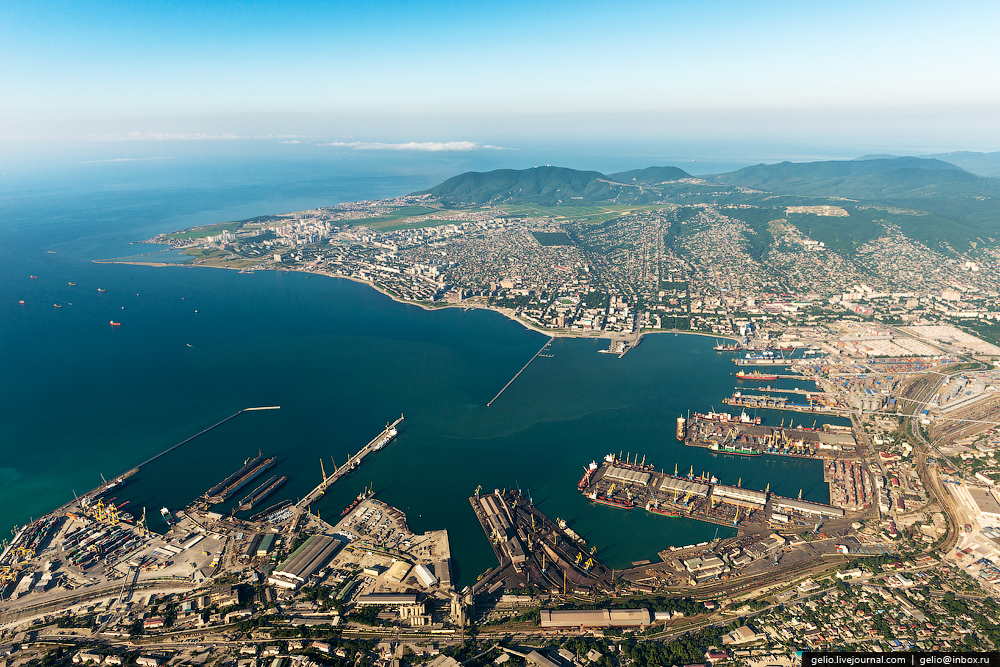 СОДЕРЖАНИЕI. ВведениеМуниципальное образование город Новороссийскнаделено статусом «городской округ» Законом Краснодарского края от 1 апреля 2004 года № 686-КЗ «Об установлении границ муниципального образования город Новороссийск, наделении его статусом городского округа» По Указу Президиума Верховного Совета СССР от 14 сентября 1973 года удостоен звания                     «Город-герой», с вручением высших государственных наград ордена Ленина и медали Золотая ЗвездаПочтовый адрес:       353900, Краснодарский край, г. Новороссийск, ул. Советов, дом 18Телефон (факс):        тел.: 8(8617)64-68-15; факс: 8(8617)64-49-98 Электронный адрес: novoros@mo.krasnodar.ru Устав муниципального образования город Новороссийск принят решением городской Думы муниципального образования город Новороссийск от 22 февраля 2011 г. № 91«Об утверждении Устава муниципального образования город Новороссийск в новой редакции» Зарегистрирован Устав муниципального образования город Новороссийск
Управлением Министерства Юстиций по Краснодарскому краю Свидетельство о государственной регистрации Устава муниципального образования город Новороссийск № 012771 от 28 марта 2011 года.II. ОФИЦИАЛЬНЫЕ СИМВОЛЫ МУНИЦИПАЛЬНОГО ОБРАЗОВАНИЯ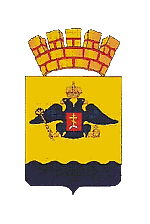 Герб муниципального образованияУтвержден Решением Городской Думы города Новороссийска от 21 февраля 2006 года №180 "О внесении изменений в решение городской Думы от 1 июля 2005 г. №81 "О гербе города-героя Новороссийска" Внесен в Государственный геральдический регистр Российской Федерации – № 2213. 2. Флаг муниципального образования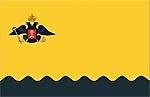 Утвержден Решением Городской Думы города Новороссийска от 24.07.2007 года №439 "О флаге муниципального образования город Новороссийск" Внесен в Государственный геральдический регистр Российской Федерации – № 3490III. КАРТА ТЕРРИТОРИИ МУНИЦИПАЛЬНОГО ОБРАЗОВАНИЯ ГОРОД НОВОРОССИЙСК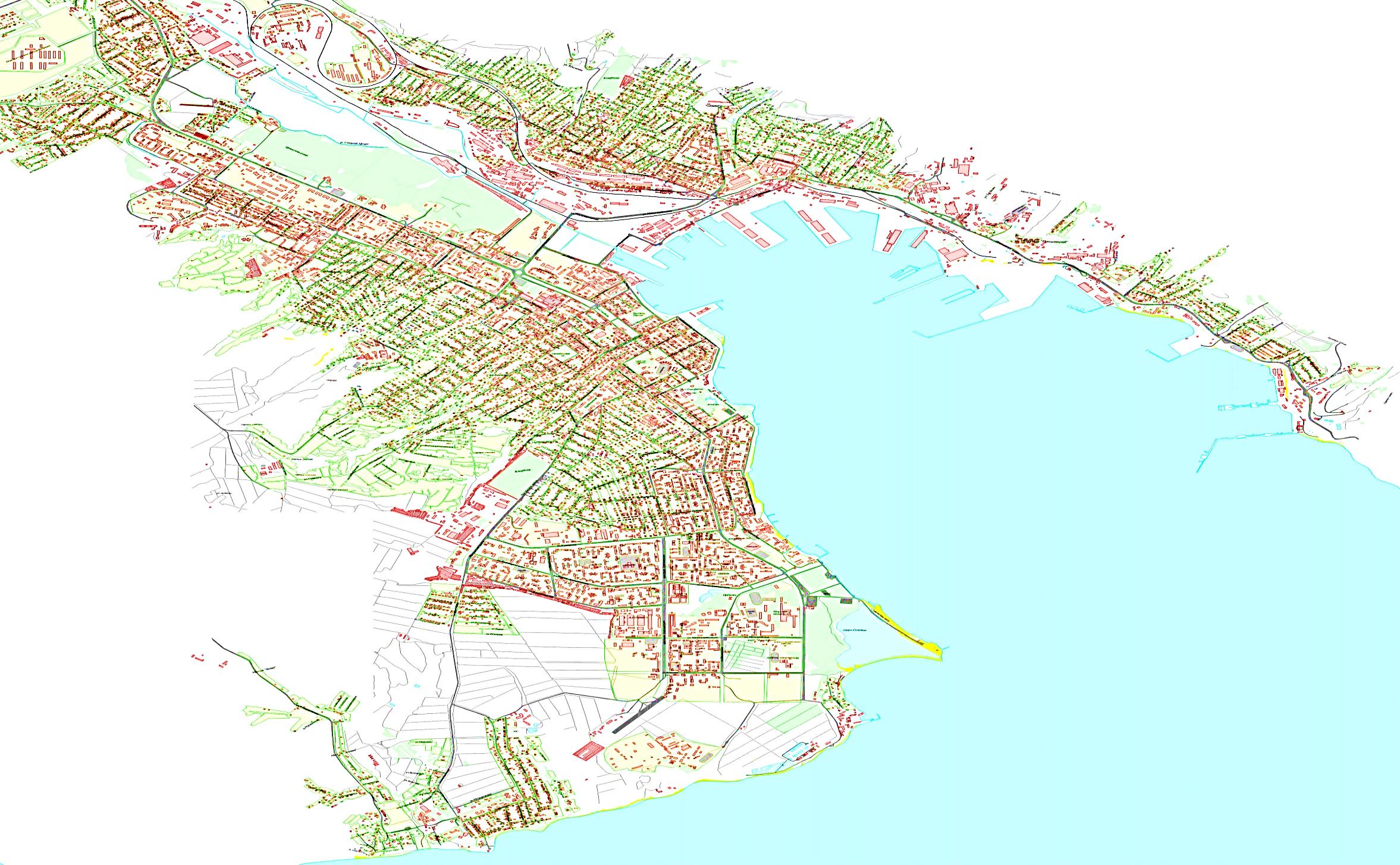 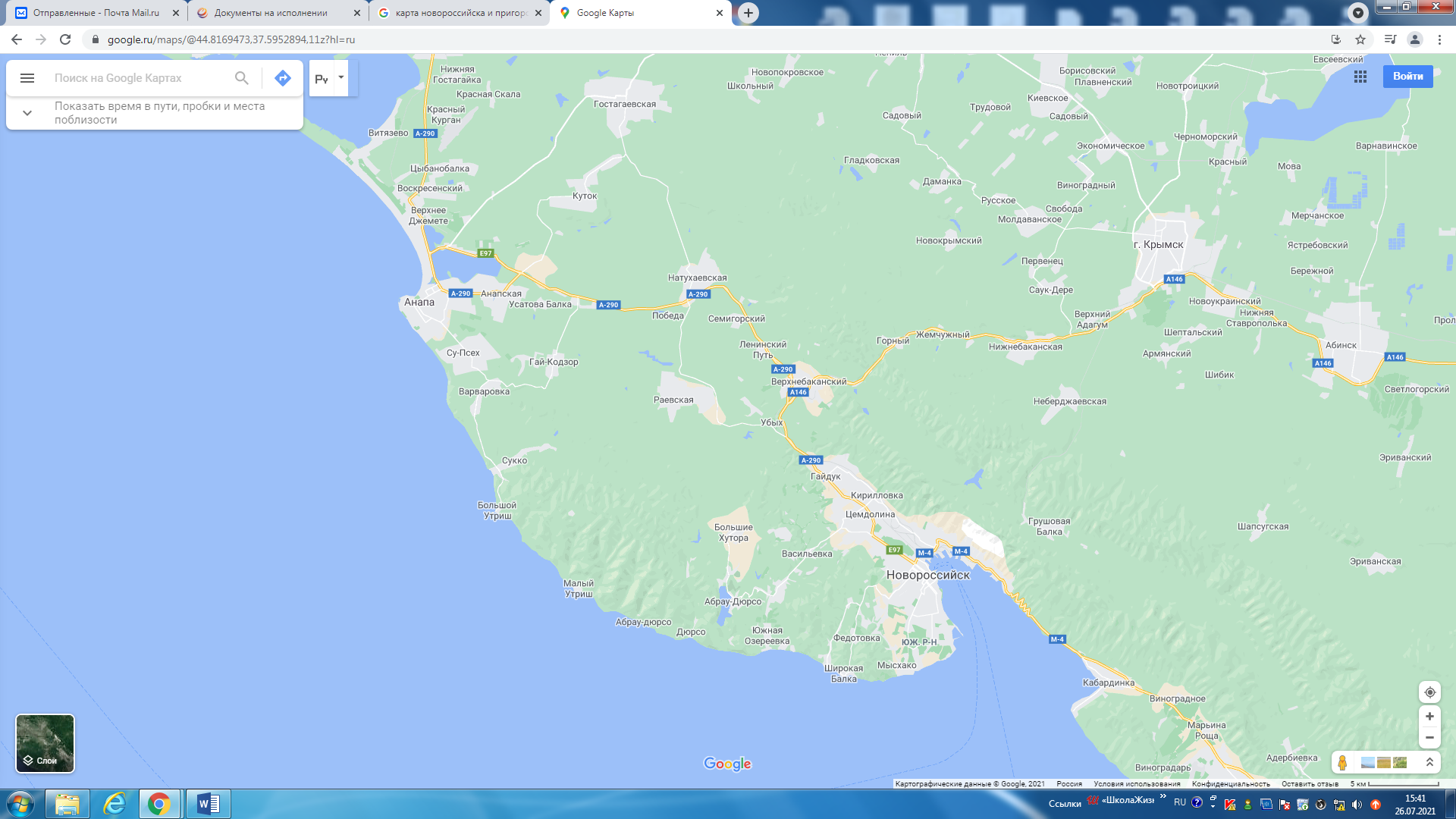 IV. КРАТКАЯ ИСТОРИКО-ГЕОГРАФИЧЕСКАЯ ХАРАКТЕРИСТИКАИсторическая справка о становлении органов власти на территориимуниципального образованияГород Новороссийск – муниципальное образование, территориально расположенное в юго-западной части Краснодарского края, на Черноморском побережье Кавказа, на берегу Цемесской бухты. Находится в административном подчинении Краснодарского края. Новороссийск – третий (после Краснодара и Сочи) по величине город Краснодарского края. Возникновение Новороссийска стало следствием победы России над Турцией в войне 1828-1829 годов.12 сентября 1838 г. на этот берег высадился русский десант и начинается строительство укрепления, которое в дальнейшем получило наименование Новороссийск. Морской частью операции руководил командующий Черноморским флотом вице-адмирал М.П. Лазарев. Десантом численностью более пяти тысяч человек руководил начальник первого отделения Черноморской береговой линии генерал-лейтенант Н.Н. Раевский. В состав его штаба входил штаб-офицер по движению и действию морских отрядов на восточном берегу Чёрного моря контр-адмирал Л.М. Серебряков, будущий строитель Новороссийска.14 января 1839 года укреплению в Суджукской бухте было присвоено наименование Новороссийск, а 15 декабря 1846 года укрепление было преобразовано в город.В период Крымской войны 1853-1856 годов город был разрушен артиллерией англо-французской эскадры и поселение было упразднено, но в 1866 году учреждено вновь. В 1866 году Новороссийск становится центром Черноморского округа. Первым крупным сооружением в городе стал цементный завод, который построен в 1882 году. В 1888 году в Новороссийск приходит железная дорога и в результате начинается строительство порта и элеватора. С постройкой порта увеличивается вывоз зерна за границу с Дона, Поволжья, Кубани и Ставрополья. В 1887 году начинается строительство Новороссийско-Сухумского шоссе. За пять лет была построена дорога в 500 с лишним км, что имело большой экономический эффект. В 1896 году Черноморский округ преобразовывается в Черноморскую губернию с центром в Новороссийске.	Первая русская революция 1905-1907 годов    коснулась и Новороссийска. Этот период получил в истории название "Новороссийская республика". К 1914 году город становится крупным промышленным и торговым центром Северного Кавказа. Во время Гражданской войны и интервенции в Цемесской бухте вынужденно был затоплен Черноморский флот. 	После событий 1917 года и окончания Гражданской войны Новороссийск продолжил своё развитие в качестве портового и промышленного центра. 	Во время Великой Отечественной войны (1941-1945) город оказался в центре боёв и был почти полностью разрушен. Большая часть города была захвачена войсками вермахта. В 1943 году, в ночь на 4 февраля, южнее Новороссийска, в район Мысхако высадился десант моряков численностью 274 человека, захвативший плацдарм, который удерживался 225 дней, до полного освобождения города. 7 мая 1966 года за стойкость, мужество и героизм, проявленные защитниками Новороссийска в период Великой Отечественной войны, город награждён орденом Отечественной войны 1-й степени. Указом Президиума Верховного Совета СССР 14 сентября 1973 года в ознаменование 30-летия разгрома войск вермахта при защите Северного Кавказа Новороссийску присвоено почётное звание «города-героя» с вручением ордена Ленина и медали «Золотая Звезда».	Развитие города продолжалось и в послевоенный период. Город нужно было отстроить заново. Полувековая послевоенная история превратила Новороссийск в крупнейший порт юга России. В 1964 г. была введена в строй крупнейшая в стране нефтегавань - Шесхарис. Мощным импульсом развития города стало создание в Новороссийске морского пароходства, в состав которого вошёл крупнейший в стране танкерный флот. 	С 2004 года на полную пропускную способность первого этапа вышел морской терминал Каспийского трубопроводного консорциума - крупнейшего международного нефтетранспортного проекта с участием России, Казахстана, а также ведущих добывающих компаний, созданного для строительства и эксплуатации магистрального трубопровода протяженностью более 1,5 тыс. км. К настоящему времени Каспийский Трубопроводный Консорциум завершил реализацию программы по расширению мощности своей нефтепроводной системы до 67 млн. тонн нефти в год. Сегодня Новороссийск – крупнейший черноморский порт России. Транспортный комплекс является основой экономики города и представлен основными отраслями: трубопроводный, морской (погрузо-разгрузочные, экспедиционные работы и услуги), железнодорожный и автомобильный транспорт. Через порт Новороссийска на мировой рынок поступает свыше 15% всех экспортных сухих грузов и около трети нефтепродуктов. Город Новороссийск является одним из ведущих субъектов экономики Кубани, занимающим второе место (после г. Краснодара) по объему производства продукции и услуг. На территории Новороссийска в 2020 году осуществляли деятельность 7827 предприятий и организаций из которых 126 относится к категории крупных и средних. Социальная направленность государственной политики является приоритетной и в городе-герое Новороссийске.В 2021 году 57 % средств городского бюджета были израсходованы на социальную сферу.Отрасль «Здравоохранение». Управление здравоохранения администрации муниципального образования г. Новороссийск ликвидировано в декабре 2018 года, все муниципальные медицинские организации переданы в государственную собственность. В настоящее время на территории муниципального образования действует Государственное казенное учреждение здравоохранения «Медицинский информационно – аналитический центр города Новороссийска» министерства здравоохранения Краснодарского края. Учреждение организует сбор, обработку и анализ медицинских статистических данных о деятельности государственных учреждений здравоохранения, расположенных на территории города Новороссийска, и состоянии здоровья населения, в том числе и с использованием информационно-коммуникационных технологий. Все вопросы организации медицинской помощи, лекарственного обеспечения, кадровой политики и финансирования находятся в компетенции непосредственно министерства здравоохранения Краснодарского края. В отрасли «Здравоохранение» финансирование осуществляется из нескольких источников, основными из которых являются средства обязательного медицинского страхования, платные услуги и средства краевого бюджета.  Заработная плата работников отрасли «здравоохранения» за 2022 год увеличилась на 9,9 %.Число пациентов, пролеченных в городских больницах в 2022 году, составило 46 182 человек, что на 11,9% больше чем в 2021 году.  В рамках проводимой диспансеризации взрослого населения в течении 2022 года осмотрено 82 600 человек взрослого населения и более 59 587 детей (профилактические осмотры 6-17 лет).Отраслью здравоохранения в 2021 году проводилась профилактическая работа по основным направлениям:– формирование здорового образа жизни;– реализация профилактических проектов;– проведение всеобщей диспансеризации населения;– профилактика социально значимых заболеваний.Охрана здоровья и создание условий для здорового образа жизни жителей города были и остаются приоритетными направлениями деятельности отрасли здравоохранения.Развитие отрасли «Образование».В 2022 году из средств городского бюджета на нужды отрасли «образование» было направлено 1 159 млн. рублей. Заработная плата работников в сфере образования увеличилась на 12 %.Осуществлялось строительство школ в 15-м и 16-м микрорайонах на 1100 и 1550 мест и пристройки школы № 28 на 400 мест.Основной целью развития отрасли «Образование» является создание условий для формирования личной успешности обучающихся и воспитанников в обществе.В 2022 году консолидированный бюджет отрасли «Культура» составил 612,226 млн. рублей. Деятельность была направлена, прежде всего, на удовлетворение потребностей населения города Новороссийска в сфере культуры и искусства, а также повышение привлекательности учреждений культуры для жителей и гостей города. Проведены ремонтные работы целого ряда объектов, приобретено современное оборудование и инструменты для учреждений и образовательных организаций отрасли. На нужды отрасли «Физическая культура и спорт» в 2022 году из городского бюджета было направлено 562,135 млн. рублей. Спортивная база города сегодня позволяет развивать 81 вид спорта и включает в себя
662 различных спортивных сооружения. Заработная плата по отрасли «Культура и спорт» за 2021 год увеличилась на 11,5 %. На реализацию «Социальной политики» из средств местного бюджета направлено 413,2 млн. рублей.В 2022 году введено в эксплуатацию 674,5 тыс. кв. м. жилья (темп роста к 2021 году 108,7 %), в том числе, многоквартирное жилье – 306,3 тыс. кв. м., а также домовладения, введенные в эксплуатацию индивидуальными застройщиками – 368,2 тыс. кв. м. Активно развивающимися площадками строительства многоквартирного жилья являются: 16 микрорайон, 15 микрорайон, район питомника, район 16-а. В последние годы Новороссийск становится всё более популярным местом отдыха наших соотечественников.  Наряду с высоким рекреационным потенциалом территории этому способствует заметное улучшение качества предоставляемых услуг туристам и отдыхающим: модернизация номерного фонда, развитие пляжной инфраструктуры с учетом её доступности для маломобильных граждан, расширение спектра дополнительных услуг (наличие бассейнов, кафе, саун, бильярдных, оздоровительных программ и т.д.). На протяжении последних лет фиксируется рост числа организованных туристов. Географические особенности и климатические условияГород-герой Новороссийск – муниципальное образование, территориально расположенное на юго-западе Краснодарского края, является субъектом местного самоуправления краевого подчинения. Город имеет общие административные границы с Крымским, Анапским и Геленджикским районами, находящимися от него на севере, западе и востоке соответственно. На юге расположена Цемесская (Новороссийская) бухта. 	Природа искусно вписала в Черноморское побережье Кавказа просторную и глубокую бухту, получившую название Цемесская. Здесь, на берегах незамерзающей Цемесской бухты, окруженной высокими горами, расположен город Новороссийск. В юго-западной части город окаймляют горы Навагирского хребта, тянущегося от Анапы. Самая высокая точка Навагирского хребта на территории Новороссийска — гора Колдун (447 м). С северной стороны город прижимает к морю Маркотхский горный хребет, который тянется на юго-восток до Геленджика. Самая высокая точка Маркотхского хребта на территории Новороссийска — гора Сахарная голова (558 м). Горы защищают город от холодных воздушных масс, идущих с континента. Через индустриальную часть города протекает узкая и неглубокая река Цемес. В юго-восточной части города находится озеро Солёное, которое в народе называют лиманом. Оно примечательно тем, что от моря его отделяет узкая полоса Суджукской косы. В 14 км от Новороссийска находится самое большое пресноводное озеро Краснодарского края Абрау.По классификации климатических поясов Новороссийск относится к морскому климату умеренных широт с теплым климатом и умеренно мягкой зимой. Средняя температура воздуха зимой +2 +5°C. Однако, может наступить резкое похолодание: абсолютный минимум температуры зимой может достигать –24°C. Средняя температура летом +21+24°C. Абсолютный максимум +41°C.Средняя температура морской воды колеблется в Новороссийской бухте зимой от +7 °C до +12 °C, летом — от +20 °C до +25 °CКлиматической особенностью Новороссийской бухты является частая повторяемость сильных северо-восточных (норд-ост или «бора») и южных («моряк») ветров. Порой скорость ветров этих направлений может достигать 35 м/с, а при порывах может доходить до 80 м/с. Бора 1997 года по своей жестокости имела уникальный характер, скорость ветра достигала 45-52 м/с.	Среди минеральных природных ресурсов лидирующее место занимает редчайшего качества мергель. В Новороссийском районе имеются 5 карьеров по добыче цементного сырья мергеля, 3 карьера по добыче строительного камня, 5 карьеров тонкоплиточного облицовочного песчаника и один карьер по добыче песчано-гравийной смеси.Большую часть территории муниципального образования город Новороссийск занимают земли государственного лесного фонда площадь более 69 000 га, (80 % от общей территории). Согласно сложившимся естественно-историческим и экономическим условиям района, все леса Новороссийского лесничества отнесены к лесам первой группы. Особо ценные леса представлены можжевельниками. Общая их площадь на территории Новороссийского лесничества составляет около 1100га. Можжевельники относятся к реликтовым растениям - эндемикам и представлены тремя видами (красный, высокий и вонючий) и особо ценятся в связи с высокими фитонцидными свойствами.  На территории муниципального образования город Новороссийск расположены 5 особо охраняемых лесных зон: «Цемесская роща», «Пионерская роща», «Можжевеловые насаждения», «Утришский заказник (заповедник)» и «Абраусский заказник». Все они внесены в краевой реестр особо охраняемых территорий.В лесах Новороссийского района встречаются представители различных видов животного мира – такие как олень, кабан, косуля, заяц-русак, фазан, пушной зверь – лисица, куница, белка, барсук, и т.д.Земли сельскохозяйственного назначения занимают площадь более 12700 га (15 % от общей территории), из них сельскохозяйственных угодий - 9040га. Земли водного фонда в границах муниципального образования занимают площадь более 450 га, на которых расположены 22 водохранилища и 4 озера, имеется 10 малых рек.Рекреационная зона города Новороссийска представлена шестью пляжами. Два из них расположены в черте города – городской пляж, пляж «Коса», один – в урочище «Широкая балка» и три – в пригороде: урочище «Сухая Щель», п. Южная Озерейка, с. Дюрсо. Центром Госсанэпиднадзора ежегодно ведется контроль их состояния по микробиологическим и санитарно-химическим показателям. V. АДМИНИСТРАТИВНО - ТЕРРИТОРИАЛЬНОЕ УСТРОЙСТВО МУНИЦИПАЛЬНОГО ОБРАЗОВАНИЯ ГОРОД НОВОРОССИЙСКРасстояние до краевого центра (города Краснодара) – 136 км.Земли города Новороссийска с прилегающими сельскими поселениями составляют 83 494,0 га.  Проживает в Новороссийске 341,6 тыс. человек. Город разделен на 5 внутригородских районов: Центральный, Южный, Восточный, Приморский, Новороссийский.Центральный внутригородской район: площадь территории составляет 1 159,5 га, численность постоянного населения 80,1 тыс. человек.Южный внутригородской район: площадь территории составляет 6 521,9 га, численность постоянного населения 82,2 тыс. человек.Восточный внутригородской район: площадь территории составляет 2 500,6 га, численность постоянного населения 35,4 тыс. человек.Приморский внутригородской район: площадь территории составляет 3 371,8 га, численность постоянного населения 76,3 тыс.  человек.Новороссийский внутригородской район: площадь территории составляет 69 940,3 га, численность постоянного населения 67,6 тыс. человек.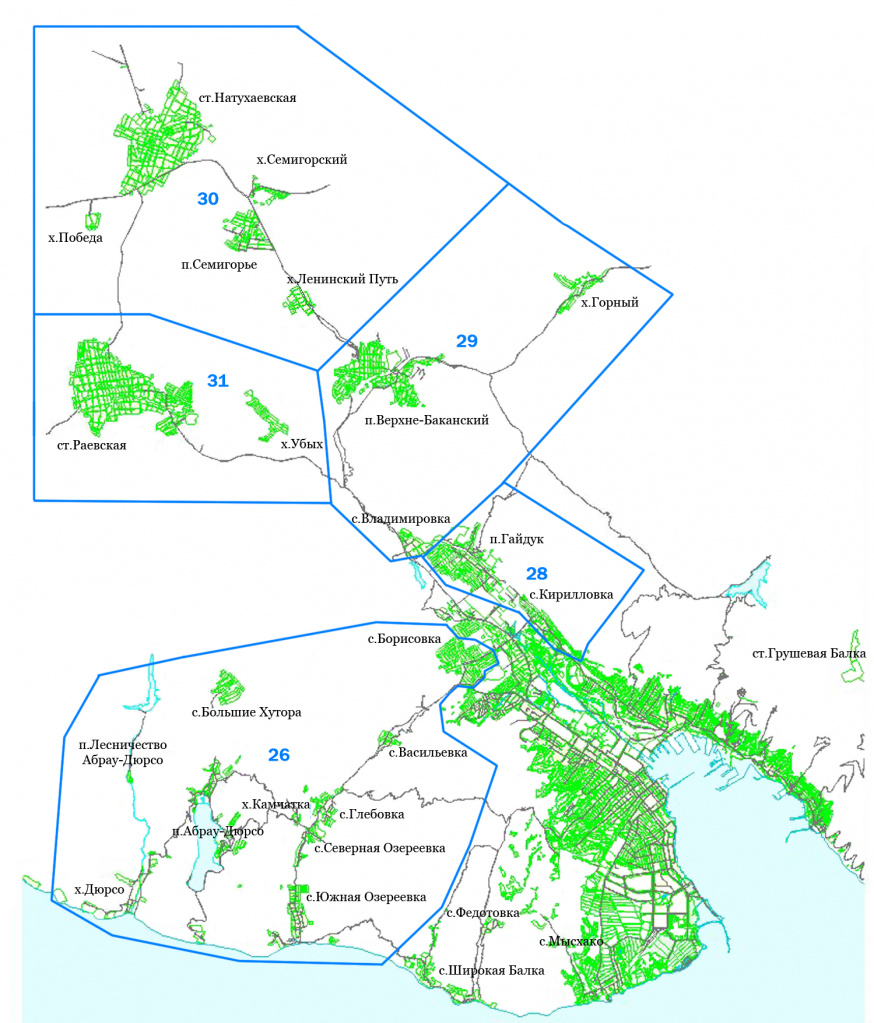 В административную черту Новороссийского внутригородского района входят шесть сельских округов, насчитывающих 19 населенных пунктов, в том числе:- сельский округ Абрау-Дюрсо (с. Абрау-Дюрсо, с. Большие Хутора, х. Дюрсо, п. Лесничество Абрау – Дюрсо, х. Камчатка); - Верхнебаканский сельский округ (п. Верхнебаканский, х. Горный); - Гайдукский сельский округ (с. Гайдук, с Владимировка); - Натухаевский сельский округ (ст. Натухаевская, х. Ленинский путь, х. Семигорский, х. Победа);- Раевский сельский округ (ст. Раевская, х. Убых);            - Глебовский сельский округ (с. Васильевка, с. Глебовское, с. Южная Озереевка, с. Северная Озереевка). В административную черту Южного внутригородского района входит один сельский округ, насчитывающий 3 населенных пункта:- Мысхакский сельский округ (с. Мысхако, с. Федотовка, с. Широкая балка).VI. СВЕДЕНИЯ ОБ ОРГАНАХ МЕСТНОГО САМОУПРАВЛЕНИЯАдминистрация муниципального образования Глава муниципального образованияКравченко Андрей Васильевич родился 8 мая 1980 года в городе Новороссийске. 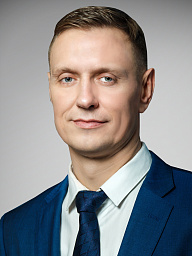 В 2002 году окончил Московский гуманитарно-экономический институт, по специальности «Юриспруденция», присвоена квалификация юрист. В период с 2002 по 2004 годы работал специалистом 1-ой категории Квартирно-правовой службы при администрации города Новороссийска. С 2004 по 2007 год работал юристом в организациях города: ООО «Недвижимость»; ООО «Импульс «Ко»; ООО «Дорожник».С 2010 по 2018 годы осуществлял деятельность в качестве индивидуального предпринимателя.С 2018 по 2021 годы работал директором ООО «Югразвитие». С 31 мая 2019 года ООО «Югразвитие» переименовано в ООО «Бизнес Сфера». Руководитель коворкинг-центра.В 2018 – 2021 годах Депутат городской Думы Муниципального образования город Новороссийск.В декабре 2021 года из числа кандидатов, представленных конкурсной комиссией по результатам конкурса, Кравченко Андрей Васильевич избран городской Думой главой муниципального образования город Новороссийск. Официально вступил в должность 29 декабря 2021 года.Награжден знаком «Трудовое отличие». Женат, имеет 3 детей. С 2005 года член партии «Единая Россия». Сведения о численности кадров администрации муниципального образования город НовороссийскПредставительный орган муниципального образованияРуководитель представительного органаШаталов Александр Васильевич - 02.01.1955 года рождения, депутат городской Думы III, IV созывов, председатель городской Думы V, VI, VII созывов, член Партии «ЕДИНАЯ РОССИЯ»Перечень постоянных комитетов, комиссий представительного органа:VII. СРЕДСТВА МАССОВОЙ ИНФОРМАЦИИОпубликование муниципальных правовых актов, обсуждение проектов муниципальных правовых актов по вопросам местного значения, доведение до сведения жителей муниципального образования официальной информации о социально-экономическом и культурном развитии муниципального образования, о развитии его общественной инфраструктуры и иной официальной информации осуществляется:– в печатном бюллетене муниципального образования город Новороссийск «Вестник муниципального образования город Новороссийск» тираж – 50 экз.формат – А4периодичность издания – 1 раз в неделюучредитель, издатель и распространитель – Администрация муниципального образования город Новороссийскюридический адрес – г. Новороссийск, ул. Советов, 18– на официальном сайте администрации и городской Думы муниципального образования город-герой Новороссийск: https://admnvrsk.ru/ VIII. ОБЩЕСТВЕННО-ПОЛИТИЧЕСКИЕ И ДРУГИЕ ОБЪЕДИНЕНИЯ ГРАЖДАНIX. НАСЕЛЕНИЕ МУНИЦИПАЛЬНОГО ОБРАЗОВАНИЯДемографическая характеристика муниципального образованияНациональный состав населенияX. УРОВЕНЬ ЖИЗНИ НАСЕЛЕНИЯXI. БЮДЖЕТ МУНИЦИПАЛЬНОГО ОБРАЗОВАНИЯДоходы бюджета муниципального образования (тыс. руб.)Расходы бюджета муниципального образования, тыс. руб.Дефицит (профицит) бюджета муниципального образования, тыс. руб.Источники покрытия дефицита бюджета, тыс. руб.ХII. МУНИЦИПАЛЬНОЕ ИМУЩЕСТВОСтруктура муниципального имущественного комплексаСтруктура и стоимость объектов недвижимости муниципального образованияXIII. ВНЕШНЕЭКОНОМИЧЕСКАЯ ДЕЯТЕЛЬНОСТЬНовороссийский морской порт является крупнейшим в России. В 2022 году грузооборот порта Новороссийск составил 147,4 млн тонн. В 2022 году терминал КСК в Новороссийске перевалил
рекордные 5,97 млн тонн зерновых (+24,2% к 2021 году), терминал НУТЭП установил рекорд, обработав 582 тыс. TEU (+6,8%).Таможней возбуждено 1378 дел об административных правонарушениях и 36 уголовных дел. Должностными лицами отдела торговых ограничений и экспортного контроля таможни выявлено более 3,7 млн единиц контрафактной продукции. Сумма предотвращенного ущерба, по оценке правообладателей интеллектуальной собственности, составила около 46 млн рублей. В результате деятельности оперативных подразделений таможни из незаконного оборота изъято более 1100 кг наркосодержащего растения «гармала», около 4 кг маковой соломы, 0,77 гр. «масла каннабиса», 362 грамма сильнодействующих веществ, пресечена контрабанда товаров, содержащих озоноразрушающие вещества, и товаров двойного назначения «бронестекла», а также деятельность участников организованной преступной группы по незаконному экспорту древесины. В федеральный бюджет было перечислено по всем видам таможенных платежей более 296,3 млрд рублей, что на 20% больше, чем в 2021 году. В 2022 году с учетом изменившейся логистики морские перевозки приобрели исключительное значение. Новороссийской таможней была продолжена работа с владельцами морских терминалов и СВХ по обустройству и оборудованию мест таможенного контроля. В полном объеме проведены мероприятия по запуску регулярного паромного сообщения между Россией и Турцией. Благодаря слаженной работе сотрудников таможни среднее время обработки транспортных средств, прибывающих на данных паромах, составляет 12 часов.Приоритетными задачами на 2023 год являются: пополнение доходной части федерального бюджета, борьба с незаконным перемещением через границу ЕАЭС товаров и транспортных средств, охрана объектов интеллектуальной собственности, максимальное содействие внешнеторговой деятельности.Грузооборот порта НовороссийскXIV. ОСНОВНЫЕ ЭКОНОМИЧЕСКИЕ ПОКАЗАТЕЛИXV. ЗДРАВООХРАНЕНИЕ, СОЦИАЛЬНОЕ ОБЕСПЕЧЕНИЕ, ОБРАЗОВАНИЕ, КУЛЬТУРА, ФИЗИЧЕСКАЯ КУЛЬТУРА И СПОРТХVI. ОРГАНИЗАЦИЯ ОХРАНЫ ОБЩЕСТВЕНОГО ПОРЯДКА ХVII. ОБЕСПЕЧЕНИЕ ПОЖАРНОЙ БЕЗОПАСНОСТИХVIII. ОХРАНА ОКРУЖАЮЩЕЙ СРЕДЫ ХIX. Объекты культурного наследия (ПАМЯТНИКИ ИСТОРИИ И КУЛЬТУРЫ)Музеи на территории муниципального образованияXX. ПОЧЕТНЫЕ ГРАЖДАНЕ МУНИЦИПАЛЬНОГО ОБРАЗОВАНИЯ Малинина В.П.– заслуженный учитель РСФСР; Коккинаки В.К.– заслуженный летчик–испытатель СССР, дважды Герой Советского Союза; Савицкий Е.Я.  – заслуженный летчик–испытатель СССР, маршал авиации СССР, дважды герой СССР;Васев П.И.– заместитель начальника Черноморского пароходства;Кабанов В.В.– начальник полит. отдела 17–ой гвардейской стрелковой дивизии, участник боевых действий за Новороссийск; Гладков В.Ф.– командир 318 Новороссийской стрелковой дивизии, герой Советского Союза; Райкунов А.В.– командир 5–ой боевой группы отряда Ц. Куникова, участник боев за Новороссийск, герой СССР; Мартиросян Т.А.– начальник новороссийского морского Торгового порта; Цеханский Г.М.– генеральный директор ОАО «Гостиничный комплекс «Новороссийск», заслуженный работник ЖКХ РФ; Зубков А.Э.– командир 394 батареи гвардейской новороссийской артиллерии дивизиона НВМБ, участник боев за Новороссийск; Клочко И.Н.– директор винсовхоза Абрау– Дюрсо; Пупко Б.Х.– руководитель строительно–монтажного Треста №12, Минпромстрой СССР; Божененко Н.К.– почетный гражданин города – героя Новороссийска 2008г;Ясуд Леонид Леонидович – герой труда Кубани, заслуженный строитель России и Кубани 1998г.;Крыштын Леонид Константинович – заслуженный работник транспорта РФ1998г.; Еремин Геннадий Елизарович– заслуженный работник лесной промышленности РФ1997г.Лесик Виталий Андреевич – нач. юнармейского поста №1, отличник народного просвещения РФ 1998г.Ковлакас Константин Николаевич – почетный работник транспорта России 2005г.;Клочко Нейле Энверовна – председатель сельпо Цемдолины 2006г.Аваков Оваким Оганезович – почетный гражданин города – героя Новороссийска 2006г.Голиков Виктор Андреевич – почетный гражданин муниципального образования город Новороссийск(посмертно) 2007г.Черноситов Владимир Александрович – почетный гражданин муниципального образования город Новороссийск 2008г.Синяговский Владимир Ильич – глава муниципального образования город Новороссийск 2009г.Косторнова Людмила Арсентьевна – почетный гражданин муниципального образования город Новороссийск 2009г.Федченко Геннадий Николаевич – почетный гражданин муниципального образования город Новороссийск 2011г;Агафонов Юрий Александрович – почетный гражданин муниципального образования город Новороссийск 2011г;Брамник Исай Иосифович – почетный гражданин муниципального образования город Новороссийск 2012г;Солдатов Владимир Александрович – почетный гражданин муниципального образования город Новороссийск 2012г;Романова Любовь Васильевна – почетный гражданин муниципального образования город Новороссийск (посмертно) 2013г;Астадурьян Авак Дмитриевич – почетный гражданин муниципального образования город Новороссийск 2013г;Сычеников Орест Александрович – почетный гражданин муниципального образования город Новороссийск 2013г.Зенин Евгений Михайлович – почетный гражданин муниципального образования город Новороссийск 2014г.Москалец Александр Александрович – почетный гражданин муниципального образования город Новороссийск 2015г.Бекрин Юрий Михайлович – почетный гражданин муниципального образования город Новороссийск 2015г.Шейко Владимир Николаевич - почетный гражданин муниципального образования город Новороссийск 2015г.Канакиди Георгий Ильич – почетный гражданин муниципального образования город Новороссийск 2016г.Левченко Петр Федорович – почетный гражданин муниципального образования город Новороссийск 2016г.Паненко Стефан Семенович – почетный гражданин муниципального образования город Новороссийск 2016г.Перчемиди Татьяна Владимировна – почетный гражданин муниципального образования город Новороссийск 2017г.Ерыгин Владимир Владимирович – почетный гражданин муниципального образования город Новороссийск 2018г.Шишкарев Сергей Николаевич – почетный гражданин муниципального образования город Новороссийск 2018 г.Подыма Константин Иванович – почетный гражданин муниципального образования город Новороссийск (посмертно) 2019г.Шаталов Александр Васильевич – почетный гражданин муниципального образования город Новороссийск 2019г.Коваленко Григорий Дмитриевич – почетный гражданин муниципального образования город Новороссийск 2020г.Попов Иван Тихонович – почетный гражданин муниципального образования город Новороссийск 2020г.Сёмак Николай Павлович – почетный гражданин муниципального образования город Новороссийск 2020г.Калинич Аркадий Федотович – почетный гражданин муниципального образования город Новороссийск 2020г.Дащенко Савелий Кузьмич – почетный гражданин муниципального образования город Новороссийск 2020г.Орлов Евгений Васильевич – почетный гражданин муниципального образования город Новороссийск 2020г.Пятак Тамара Александровна – почетный гражданин муниципального образования город Новороссийск 2020г.Солодовник Валентина Федоровна – почетный гражданин муниципального образования город Новороссийск 2021г.Леонов Михаил Генрихович – почетный гражданин муниципального образования город Новороссийск 2021г.Казимиров Александр Григорьевич – почетный гражданин муниципального образования город Новороссийск (посмертно) 2021г.Фомин Андрей Владимирович - почетный гражданин муниципального образования город Новороссийск (посмертно) 2022г.Пикина Вера Гавриловна – почетный гражданин муниципального образования город Новороссийск 2023г.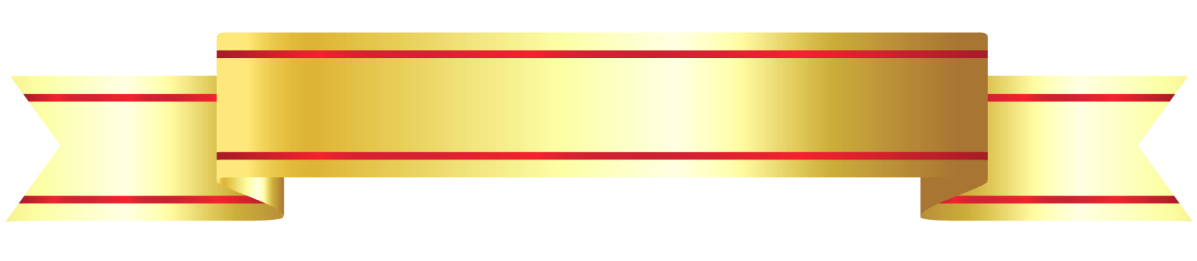 ХXI. ПАСПОРТА СЕЛЬСКИХ ОКРУГОВПАСПОРТ МЫСХАКСКОГО СЕЛЬСКОГО ОКРУГАДемографические показателиСтруктура занятости  Сельское хозяйствоРемонт автодорогВсего автодорог с твердым покрытием в округе 26,1 км, из них местного значения 13,8 км.Транспортное сообщение населенных пунктовПо состоянию на 01.01.2023 года в округе функционирует 3 автобусных маршрута.Телефонная связь с населенными пунктами обеспечена на 79 %.СтроительствоЗа двенадцать месяцев 2022 года введено в эксплуатацию 1300 кв. м. жилья.ВодоснабжениеИз 3 населенных пунктов в 1 вода подается по водопроводу.В округе имеется 21 глубинная скважина, .  водоразводящих сетей.Теплоснабжение и электроснабжение округаВсего имеется 2 котельных, из них: 1 центральная и 1 автономная,  которые отапливают объекты образования, здравоохранения, культуры.Обеспеченность населенных пунктов округа электроэнергией 100 %.Поставку электроэнергии в округ осуществляет ОАО «НЭСК».ГазоснабжениеИз 2140 дворов на сегодняшний день газифицировано 1816.Образование (дошкольные и общеобразовательные учреждения)В систему образования входит 1 общеобразовательная школа, школа обеспечена компьютерной техникой, телефонизирована, подключена к сети «Интернет».Здравоохранение (учреждения здравоохранения)В округе функционируют 2 объекта здравоохранения. Имеется 3 единицы автотранспорта.Культура и спортОбщественные и религиозные объединенияДепутаты городской Думы от сельского округаПАСПОРТ РАЕВСКОГО СЕЛЬСКОГО ОКРУГАДемографические показателиСтруктура занятости  Сельское хозяйствоРемонт автодорогВсего автодорог с твердым покрытием в округе 26,7 км, из них местного значения 17 км.Транспортное сообщение населенных пунктовПо состоянию на 01.01.2023 года в округе функционирует 1 автобусный маршрут-105 М и 2 маршрута -  маршрутное такси малой вместимости. (г. Новороссийск, г. Анапа)Телефонная связь с населенными пунктами обеспечена на 90,0 %.СтроительствоЗа 2022 год введено в эксплуатацию 18900 кв. м. жилья.ВодоснабжениеИз 2 населенных пунктов в 1 вода подается по водопроводу, по графику из водопровода «Натухаевский» из 2-х каптажей станицы.В округе имеется 95 км водоразводящих сетей, 1 водопроводная башня (не действует).Теплоснабжение и электроснабжение округаВсего имеется 1 котельная, которая отапливает объекты образования, здравоохранения, культуры.Обеспеченность населенных пунктов округа электроэнергией 100 %.Поставку электроэнергии в округ осуществляет ОАО «Юго-западные электросети».Тариф за потребляемую электроэнергию в 2022 году составил 3,85 руб. за 1 кВт/час.ГазоснабжениеИз 7300 дворов на сегодняшний день газифицировано 3025.Здравоохранение (учреждения здравоохранения)        В округе функционирует 1 объект здравоохранения. Имеется 1 единица автотранспорта.Образование (дошкольные и общеобразовательные учреждения)        В систему образования входит 1 общеобразовательная школа, школа обеспечена компьютерной техникой, телефонизирована, подключена к сети «Интернет». В 2020 году открылся новый корпус школы № 24.Культура и спортОбщественные и религиозные объединения- Свято-Вознесенский православный храм- Община христиан баптистов- Армянское общество «Луйс»- Раевское станичное казачье общество (РСКО)- Общество «Кришнаидов» (СНТ «Варшана»)ПАСПОРТ ГАЙДУКСКОГО СЕЛЬСКОГО ОКРУГАДемографические показателиСтруктура занятостиВ округе действуют промышленные предприятия: ООО «Атакайцемент», филиал ООО «Ветанна», ООО «Модульстрой», ООО «Новоросметалл и другие.  Сельское хозяйствоРемонт автодорогВсего автодорог с твердым покрытием в округе 63,7 км, из них местного значения 45 км.Транспортное сообщение населенных пунктовПо состоянию на 01.01.2023 года в округе функционирует 5 автобусных маршрута.Телефонная связь с населенными пунктами обеспечена на 92,0%.СтроительствоЗа двенадцать месяцев 2022 года введено в эксплуатацию 768 кв. м. жилья.ВодоснабжениеИз 2 населенных пунктов в 1 вода подается по водопроводу (частично) охват населения 85 %.В округе имеется 2 глубинных скважины.Теплоснабжение и электроснабжение округаВсего имеется 2 котельных, которые отапливают объекты образования, здравоохранения, культуры.Обеспеченность населенных пунктов округа электроэнергией 100 %.Поставку электроэнергии в округ осуществляет АО «НЭСК», ПАО «Россети Кубань», Юго-западные эл. сети.ГазоснабжениеИз 2406 дворов на сегодняшний день газифицировано 86,0%.Здравоохранение (учреждения здравоохранения)        В округе функционирует 2 объекта здравоохранения. Образование (дошкольные и общеобразовательные учреждения)        В систему образования входят 1 общеобразовательная школа, школа обеспечена компьютерной техникой, телефонизирована,  подключена к сети «Интернет».Культура и спортВ округе имеется стадион, 2 спортплощадки.Общественные объединенияДепутаты городской Думы от сельского округаРелигиозные объединенияПравославный Храм в честь иконы Божией Матери «Всех скорбящих Радость» с. Гайдук, ул. Путевая, 1.ПАСПОРТ ВЕРХНЕБАКАНСКОГО СЕЛЬСКОГО ОКРУГАДемографические показателиСтруктура занятостиВ округе действуют промышленные предприятия:- цементный завод «Первомайский»- цементный завод «Верхнебаканский»Сельское хозяйствоРемонт автодорогВсего автодорог с твердым покрытием в округе 37,5 км, из них местного значения 32,5 км.Транспортное сообщение населенных пунктовПо состоянию на 01.01.2023 года в округе функционирует 2 автобусных маршрута.Телефонная связь с населенными пунктами обеспечена на 96 %.СтроительствоЗа двенадцать месяцев 2022 года введено в эксплуатацию 320 кв. м. жилья.ВодоснабжениеИз 2 населенных пунктов в 1 вода подается по водопроводу.В округе имеется 37,5 км. водоразводящих сетей, 3 резервуара.Теплоснабжение и электроснабжение округаВсего имеется 5 котельных, из них 5 центральных, которые отапливают объекты образования, здравоохранения, культуры.Обеспеченность населенных пунктов округа электроэнергией 100 %.Поставку электроэнергии в округ осуществляет ОАО «НЭСК».Тариф за потребляемую электроэнергию в 2022 году составил 3,52 руб. за 1 кВт/час.ГазоснабжениеИз 1580 дворов на сегодняшний день газифицировано 1500.Образование (дошкольные и общеобразовательные учреждения)	В систему образования входит 1 общеобразовательная школа, школа обеспечена компьютерной техникой, телефонизирована, подключена к сети «Интернет».Здравоохранение (учреждения здравоохранения)        В округе функционирует 1 объект здравоохранения. Имеется 1 единица автотранспорта.Культура и спортОбщественные и религиозные объединения Депутаты городской Думы от сельского округаПАСПОРТ ГЛЕБОВСКОГО СЕЛЬСКОГО ОКРУГАДемографические показателиСтруктура занятости  Сельское хозяйствоРемонт автодорогВсего автодорог с твердым покрытием в округе 55,6 км., из них местного значения  45,3 км.Транспортное сообщение населенных пунктовПо состоянию на 01.01.2023 года в округе функционирует 2 автобусных маршрута.Телефонная связь с населенными пунктами обеспечена на 100 %.ВодоснабжениеИз 4 населенных пунктов в 3 вода подается по водопроводу.В округе имеется 3 глубинных скважины, 2 водопроводных башни.Теплоснабжение и электроснабжение округаВсего имеется 1 котельная, которая отапливает объект образования.Обеспеченность населенных пунктов округа электроэнергией 100 %.Поставку электроэнергии в округ осуществляют ПАО «Кубаньэнерго»ГазоснабжениеИз 1582 дворов на сегодняшний день газифицировано 1295.Образование (дошкольные и общеобразовательные учреждения)        В систему образования входит 1 общеобразовательная школа.Школа обеспечена компьютерной техникой, телефонизирована,  подключена к сети «Интернет». Здравоохранение (учреждения здравоохранения)        В округе функционируют 4 объекта здравоохранения. Культура и спорт В округе имеются 2 спортивные площадки.Общественные и религиозные объединенияПравославный приход храма святых благоверных князей страстотерпцев Бориса и Глеба, село Глебовское, переулок Мирный, 1.ПАСПОРТ НАТУХАЕВСКОГО СЕЛЬСКОГО ОКРУГАДемографические показателиСтруктура занятости Сельское хозяйствоРемонт автодорогВсего автодорог с твердым покрытием в округе 46,7 км, из них местного значения 17,2 км.Транспортное сообщение населенных пунктовПо состоянию на 01.01.2023 года в округе функционирует автобусный маршрут №106 г. Новороссийск, и        на г. Анапа – маршрутное такси.           Телефонная связь с населенными пунктами обеспечена на 100 %. СтроительствоВ 2022 году введено в эксплуатацию 9500 кв. м. жилья.Водоснабжение           Из 4 населенных пунктов в 3 вода подается по водопроводу.          В округе имеется 32,4 км. водоразводящих сетей, 4 накопительные емкости.Теплоснабжение и электроснабжение округа        Всего имеется 3 котельных, которые отапливают объекты образования, здравоохранения, культуры.        Обеспеченность населенных пунктов округа электроэнергией —100 %.        Поставку электроэнергии в округ осуществляет ПАО «Кубаньэнерго», Юго-западные эл. сети. ГазоснабжениеИз 4715 дворов на сегодняшний день газифицировано 2949.Образование (дошкольные и общеобразовательные учреждения)        В систему образования входят 2 общеобразовательные школы, 100% школ обеспечены компьютерной техникой, телефонизированы, подключены к сети «Интернет».Здравоохранение (учреждения здравоохранения)        В округе функционируют 1 объект  здравоохранения, 3 ФАП. Имеется 2 единицы автотранспорта.Культура и спортОбщественные и религиозные объединенияПАСПОРТ АБРАУ - ДЮРСО СЕЛЬСКОГО ОКРУГАДемографические показателиСтруктура занятостиВ округе действует промышленное предприятие - ЗАО «Абрау — Дюрсо» и 2 предприятия непроизводственной сферы: ООО «Центр винного туризма Абрау-Дюрсо»                                                 ООО «Абрау Ресто»  Сельское хозяйствоРемонт автодорогВсего автодорог с твердым покрытием в округе 57,33 км, из них местного значения - 47,88 км. Дорог с асфальтовым покрытием – 33,32 км, с бетонным покрытием – 3,17 км, с грунтовым покрытием – 20,89 км. За 2022 г. забетонировано –1995 кв. м.Транспортное сообщение населенных пунктовПо состоянию на 01.01.2022 года в округе функционирует 1 автобусный маршрут (№ 102) и маршрутное такси (№ 102)Телефонная связь с населенными пунктами обеспечена на 99 %.СтроительствоЗа 2018 год введено в эксплуатацию 2115,0 кв. м. жилья.ВодоснабжениеИз 5 населенных пунктов в 3 вода подается по водопроводу.В округе имеется 1 глубинная скважина, водоразводящих сетей – 24,5 км, 3 — РВЧ, 1 насосная.Теплоснабжение и электроснабжение округаВсего имеется 2 котельные, 1 ЦТП, которые отапливают объекты образования, здравоохранения, культуры, МКД жилищного фонда.Обеспеченность населенных пунктов округа электроэнергией 100 %.Поставку электроэнергии в округ осуществляет ПАО «ТНС ЭнергоКубань».ГазоснабжениеИз 1208 домов / 1000 квартир - на сегодняшний день газифицировано 914 домов /937 квартирОбразование (дошкольные и общеобразовательные учреждения)В систему образования входят 1 общеобразовательная школа, школа обеспечена компьютерной техникой, телефонизирована,  подключены к сети «Интернет».Здравоохранение (учреждения здравоохранения)В округе функционируют 4 объекта здравоохранения. Имеется 2 единицы автотранспорта.Культура и спортОбщественные и религиозные объединения          cтр.I.ВВЕДЕНИЕ3II.ОФИЦИАЛЬНЫЕ СИМВОЛЫ МУНИЦИПАЛЬНОГО ОБРАЗОВАНИЯ4III.КАРТА ТЕРРИТОРИИ МУНИЦИПАЛЬНОГО ОБРАЗОВАНИЯ ГОРОД НОВОРОССИЙСК5IV.КРАТКАЯ ИСТОРИКО - ГЕОГРАФИЧЕСКАЯ ХАРАКТЕРИСТИКА 7V.АДМИНИСТРАТИВНО - ТЕРРИТОРИАЛЬНОЕ УСТРОЙСТВО на территории МУНИЦИПАЛЬНОГО ОБРАЗОВАНИЯ14VI.СВЕДЕНИЯ ОБ ОРГАНАХ МЕСТНОГО САМОУПРАВЛЕНИЯ 17VII.СРЕДСТВА МАССОВОЙ ИНФОРМАЦИИ21VIII.ОБЩЕСТВЕННО - ПОЛИТИЧЕСКИЕ И ДРУГИЕ ОБЪЕДИНЕНИЯ ГРАЖДАН22IХ.НАСЕЛЕНИЕ МУНИЦИПАЛЬНОГО ОБРАЗОВАНИЯ. ДЕМОГРАФИЧЕСКАЯ ХАРАКТЕРИСТИКА 23Х.УРОВЕНЬ ЖИЗНИ НАСЕЛЕНИЯ25XI.БЮДЖЕТ МУНИЦИПАЛЬНОГО ОБРАЗОВАНИЯ26ХII.МУНИЦИПАЛЬНОЕ ИМУЩЕСТВО 36XIII.ВНЕШНЕЭКОНОМИЧЕСКАЯ ДЕЯТЕЛЬНОСТЬ41XIV.ОСНОВНЫЕ ЭКОНОМИЧЕСКИЕ ПОКАЗАТЕЛИ45ХV.ЗДРАВООХРАНЕНИЕ, СОЦИАЛЬНОЕ ОБЕСПЕЧЕНИЕ, ОБРАЗОВАНИЕ, КУЛЬТУРА, ФИЗИЧЕСКАЯ КУЛЬТУРА И СПОРТ66ХVI.ОРГАНИЗАЦИЯ ОХРАНЫ ОБЩЕСТВЕННОГО ПОРЯДКА75ХVII.ОБЕСПЕЧЕНИЕ ПОЖАРНОЙ БЕЗОПАСНОСТИ76ХVIII.ОХРАНА ОКРУЖАЮЩЕЙ СРЕДЫ77ХIX.ОБЪЕКТЫ КУЛЬТУРНОГО НАСЛЕДИЯ (ПАМЯТНИКИ ИСТОРИИ И КУЛЬТУРЫ)78ХX.ПОЧЕТНЫЕ ГРАЖДАНЕ МУНИЦИПАЛЬНОГО ОБРАЗОВАНИЯ95XXI.ПАСПОРТА СЕЛЬСКИХ ОКРУГОВ99показателиединицколичествоРаботников МО – всего,    в том числе: человек519муниципальных служащих по штатному расписаниюединиц508иные должности, не относящиеся к муниципальнымединиц11муниципальных служащих, фактически замещающих должностичеловек493Заместителей главы муниципального образования человек9Помощников главычеловек2Глав внутригородских районовчеловек5Заместителей глав внутригородских районовчеловек20Глав администраций сельских округовчеловек7Руководителей управлений, начальников отделовчеловек78Главных специалистов, ведущих специалистовчеловек376Других специалистовчеловек11Общие затраты на содержание муниципальных служащих (только) администрации  тыс. руб.310018,6Средний размер денежного содержания муниципального служащего администрации рублей75268,8Наименование представительного органа (по Уставу)Городская Дума муниципального образования город НовороссийскСрок полномочий5 летУстановленная численность депутатов35КворумНе менее 50% избранных депутатовДата избрания представительного органа в правомочном составе13 сентября 2020 годаИзбрано депутатов35наименование комитета комиссииФ.И.О. председателяКомитет по финансово-бюджетной и экономической политикеКондратьевСергей ИвановичКомитет по социальной политикеАлейникова Галина ИвановнаКомитет по законности, правопорядку и правовой защите гражданАнтоновАндрей ПавловичКомитет по муниципальной собственности, земельным отношениям, вопросам торговли и потребительского рынкаКозырев Виталий АлександровичКомитет по вопросам жилищно-коммунального хозяйства и градостроительной политикиКанакидиИлья ГеоргиевичКомитет по сельскому хозяйству и социальному развитию селаПанченко Сергей ВасильевичКомитет по вопросам промышленности, экологии, транспорта и связиОзеринВиктор ПотаповичКомитет по вопросам курорта, туризма и спортаФомин Сергей Андреевичпоказателиединица измерения2021 годЧисло общественных объединенийединиц450Число отделений политических партий единиц7Число общественных объединений ветеранов и инвалидовединиц20Число молодежных организацийединиц7Число национальных, национально-культурных общественных объединенийединиц18 (в т. ч. 7 без образования юридического лица)Число зарегистрированных органов территориального общественного самоуправления (ТОС) единиц139 (297 человек)Число религиозных общественных объединений, группединиц68 (39 общественных организаций, 29 общественных групп)показательединица измерения2021 год2022 годтемп роста, %Численность постоянного населения (на начало года) – всего, в том числе:тыс. чел.341,6341,6100,0 - горожанетыс. чел276,5262,094,8 - сельские жителитыс. чел.65,179,7122,4Плотность населения чел./кв. км.409,2409,2100,0Численность населения моложе трудоспособногочеловек724205222072,1Численность населения в трудоспособномчеловек203718205438100,8Численность населения старше трудоспособногочеловек845047256485,9показательединица измеренияединица измерения2021 год2022 годтемп роста, %Число родившихся за годчеловек33223322292688,1На 1000 человек населениячеловек9,79,78,688,7Число умерших за годчеловек48124812394682,0На 1000 человек населениячеловек14,0814,0811,5582,0Естественный прирост населениячеловек-1490-1490-102068,5Число прибывших за годчеловек874987498763100,2Численность выбывших за годчеловек687568757147104,0Число браковединиц233623362547109,0На 1000 человек населенияединиц6,86,87,5110,3Число разводовединиц157715771685106,8На 1000 человек населенияединиц4,64,64,9106,5показатели2022 год(тыс. чел.)в % к общей численности населенияВсе население, в том числе:341,6100русские295,386,4армяне14,74,3украинцы7,82,3татары3,61,1греки3,00,9другие национальности 17,25,0показателиединица измерения2021 год2022 годтемп роста,%Среднемесячная заработная плата работников крупных и средних предприятий, всего,рублей56526,462680,9110,8в том числе предприятий основных отраслей экономикирублей64071,470842,8110,3в том числе предприятий бюджетной сферырублей41490,345879,8110,6Численность граждан, обратившихся за содействием в поиске подходящей работы (на конец года)человек8418651377,3   - из них признано безработнымичеловек2950246183,4Численность официально зарегистрированных безработныхчеловек68467799,0показатели2021 год2021 год2022 год2022 годпоказателиутвержденный бюджетотчет об исполнении за годутвержденный бюджетотчет об исполнении за годДоходы бюджета муниципального образования, всего, из них:10391568105361821367905213754567Доходы (налоговые и неналоговые),   в том числе:5510089573547957698015812099Налоговые доходы:4830306496763551094015115093налог на прибыль организаций926712941012635000672043налог на доходы физических лиц1927997195582622000002217027акцизы на нефтепродукты55000576267900079228единый налог на вмененный доход для отдельных видов деятельностиналог, взимаемый в связи с применением упрощённой системы налогообложения38000608596391906229380750000-1768756150единый сельскохозяйственный налог135001363193009339единый налог, взимаемый в связи с применением патентной системы налогооблажения100001130790184378193319налог на имущество физических лицналог на имущество юридических лиц200000130000197962131187230000143000213480142787транспортный налог----земельный налог781422825620827523779845государственная пошлина, сборы 49078518615120053640задолженность и перерасчеты по отмененным налогам, сборам и иным обязательным платежам-83 Неналоговые доходы:679783767844660400697006доходы от использования имущества, находящегося в государственной и муниципальной собственности, в том числе:357372383468375826398964доходы от перечисления части прибыли государственных и муниципальных предприятий, остающейся после уплаты налогов и обязательных платежей20002000150154платежи при пользовании природными ресурсами27000633623500034909доходы от оказания платных услуг и компенсации затрат государства40663441823018532421доходы от продажи материальных и нематериальных активов1566501628847040069748доходы от уплаты штрафов                          97633113984147888155808прочие неналоговые доходы465-3611015155Безвозмездные поступления,    в том числе:4881479480070379092517942468   Безвозмездные поступления от других бюджетов бюджетной системы Российской Федерации,   из них:4857551477612479055337941272дотации бюджетам муниципальных образований1939651939653394964053субсидии бюджетам муниципальных образований (межбюджетные субсидии)1759394168891147663224760006субвенции бюджетам муниципальных образований2611861260922730677913075700иные межбюджетные трансферты 2923312840213747141513   Прочие безвозмездные поступления 255002617613001466   Доходы от возврата бюджетами остатков субсидий, субвенций прошлых лет17031170311094010457Возврат оставшихся субвенций и субсидий прошлых лет-18603-18628-8522-10727 Справочно:Из общей величины доходов собственные доходы муниципального образования 5510089573547957711015813565показатели2021 год2021 год2022 год2022 годпоказателиутвержденный бюджетотчет об исполнении за годутвержденный бюджетотчет об исполнении за год Расходы бюджета муниципального образования, всего,     из них:10389990102918691403358613875328Бюджетные инвестиции на увеличение стоимости основных средств1854148185362241525484029964Общегосударственные вопросы, из них:832564832564978306967219расходы на содержание работников органов местного самоуправления  Национальная оборона58158128022802Национальная безопасность и правоохранительная деятельность383961374482322299322167Национальная экономика, из неё:1186815117534618082471806698сельское хозяйство и рыболовство 4187417883126763транспорт238298238298247778247778дорожное хозяйство, в том числе:66757665611113499351349935бюджетные инвестиции на увеличение стоимости основных средств  1522731522732546025460связь и информатика0000водное хозяйство251992519916471647другие вопросы в области национальной экономики 251555251551200575200575Жилищно-коммунальное хозяйство1413778141343127644192760510бюджетные инвестиции на увеличение стоимости основных средств  22811422811415923921589295Охрана окружающей среды722722333333Образование, из него:5024565494955964277756293345Дошкольное образование, в том числе: 1383152138283420656062060873расходы на оплату труда и начисления на оплату труда1075667107566711855231184205Общее образование, в том числе: 3047105297270936930223567680текущие расходы, в том числе расходы на оплату труда и начисления на оплату труда 1228175122817513804171380328Профессиональная подготовка, переподготовка и повышение квалификации0000Молодежная политика, оздоровление детей56578562976272562725Другие вопросы в области образования188752188748213938213934Культура, кинематография, средства массовой информации, из них: 466456466456501390501331расходы на оплату труда и начисления на оплату труда331506331506372520372520Средства массовой информации29947299472792727927Здравоохранение, в том числе:  226922693226531191текущие расходы,0000расходы на оплату труда и начисления на оплату труда 0000Физическая культура и спорт 359328359303647577642798Социальная политика582156580361414478413239Обслуживание муниципального долга106848106848105768105768показатели2021 год2021 год2022 год2022 годпоказателиутвержденный бюджетотчет об исполнении за годутвержденный бюджетотчет об исполнении за годДефицит (-), профицит (+) бюджета1578244313-208750-120761показатели2021 год2021 год2022 год2022 годпоказателиутвержденный бюджетотчет об исполнении за годутвержденный бюджетотчет об исполнении за годИсточники внутреннего финансирования дефицита бюджета муниципального образования, всего, из них:-1578-244313208750120761Муниципальные ценные бумаги, номинальная стоимость которых указана в валюте Российской Федерации----Погашение муниципальных ценных бумаг, номинальная стоимость которых указана в валюте Российской Федерации ----Кредиты кредитных организаций в валюте РФ-5000-500000получение кредитов от кредитных организаций в валюте РФ 0000погашение кредитов, предоставленных кредитными организациями в валюте РФ-5000-500000Бюджетные кредиты от других бюджетов бюджетной системы Российской Федерации-22657-22657получение бюджетных кредитов от других бюджетов бюджетной системы РФ в валюте РФ500000500000500000500000погашение бюджетных кредитов, полученных от других бюджетов бюджетной системы РФ в валюте РФ-522657-522657-533985-533985Иные источники внутреннего финансирования дефицитов бюджетов----Акции и иные формы участия в капитале, находящиеся в муниципальной собственности ----Средства от продажи акций и иных форм участия в капитале, находящихся в муниципальной собственности ----Остатки средств бюджета 26078-216656242735154745Увеличение остатков средств бюджета-10910171-11235387-14179052-14757743Уменьшение остатков средств бюджетов10936249110187311442178614912488виды имущественного комплексаединица измерения2021 год2022 годМуниципальные унитарные предприятияединиц44Муниципальные учрежденияединиц184182Хозяйственные общества, в которых муниципальное образование имеет пакет акций (доли, паи, вклады)единиц44показатели2021 год2021 год2021 год2021 год2021 год2021 год2022 год2022 год2022 год2022 год2022 годпоказателиединицединицстоимость объектов имущества (всего), тыс. руб. тыс.руб.стоимость объектов имущества (всего), тыс. руб. тыс.руб.стоимость объектов имущества (всего), тыс. руб. тыс.руб.стоимость объектов имущества (всего), тыс. руб. тыс.руб.единицединицстоимость объектов имущества (всего), тыс. руб.стоимость объектов имущества (всего), тыс. руб.стоимость объектов имущества (всего), тыс. руб.показателивсего объектов зарегистрировано объектовбалансоваяизносостаточнаяостаточнаявсего объектовзарегистрировано объектовбалансоваяизносостаточнаяОбъекты недвижимости, находящиеся в муниципальной собственности – всего,  в том числе: 5661500116884701,46095529,510789171,910789171,96754435171117431,323448362,147669067,7объекты жилого фонда246424641624861,4199699,31425162,11425162,1296129612421800,033200,02388600,0Объекты недвижимости, закрепленные за муниципальным предприятием на праве хозяйственного ведения – всего, в том числе:101068,824,844,044,0101068,824,143,3Объекты недвижимости, закрепленные за муниципальным учреждением на праве оперативного управления – всего, в том числе:9237629136202,13252685,95883516,25883516,2263981265465936,6222469604,8142996331,81Объекты недвижимости казны муниципального образования – всего, в том числе:472842297748433,52842878,84905551,74905551,7410535295651425,9978733,24672692,6объекты жилого фонда246424641624861,4199699,31425162,11425162,1296129612421800,033200,02388600,0Объекты недвижимости, переданные в пользование юридическим и физическим лицам на основе договора – всего, в том числе:226417566123569,12643179,53480389,9114411445683229625,9945533,22284092,6- по договору безвозмездного пользования1131131798727,2809427,2989300,01511511511801345,1809929,8991415,3в) по договору аренды 215116434324841,91833752,02491089,9  993*  993*417*1428280,8135603,441292677,3Вид (наименование) грузаединица измерения2021 год2022 годТемп роста, %ВСЕГО грузовтыс. тонн142501,3147438,8103,5Сухие грузы, в том числе:тыс. тонн41825,840591,997,0Навалочные грузы, в том числе:тыс. тонн7097,86632,393,4Рудатыс. тонн3792,72946,677,7Уголь, кокстыс. тонн1224,91050,085,7Мин. Удобрениятыс. тонн1272,11707,9134,3Прочиетыс. тонн808,1927,8114,8Насыпные грузы, зерно:тыс. тонн14007,415563,6111,1Лесные грузытыс. тонн21,949,8227,4Генеральные грузы, в том числе:тыс. тонн10896,310095,392,6Черные металлытыс. тонн9385,58392,489,4Цветные металлытыс. тонн630,6366,758,2rо-rо грузытыс. тонн68,7219,6319,7Тарно-штучныетыс. тонн119,8246,7205,9Рефгрузытыс. тонн301,3359,6119,3Прочиетыс. тонн390,4510,3130,7Контейнеры, (в тыс. тонн)тыс. тонн9802,48250,984,2Наливные грузы, в том числе:тыс. тонн100675,5106846,9106,1Нефтьтыс. тонн80419,186865,1108,0Нефтепродуктытыс. тонн19189,418975,698,9Пищевыетыс. тонн364,8291,679,9Химическиетыс. тонн702,2714,6101,8показателиединица измерения2021 год2022 годтемпроста, %Малый и средний бизнесМалый и средний бизнесМалый и средний бизнесМалый и средний бизнесМалый и средний бизнесЧисло хозяйствующих субъектов, относящихся к категории малого и среднего бизнеса – всего,   том числе по категориям:единиц1554216002103   а) малые предприятия (юридические лица)единиц51255216101,8   б) средние предприятия (юридические лица)единиц3537105,7   в) индивидуальные предпринимателиединиц1038210749103,5Самозанятые (справочно)единиц6786 7887116,2Количество субъектов малого и среднего предпринимательства – получателей поддержки по муниципальной программе развития малого и среднего предпринимательстваединиц1891146577,5Объем предоставленной поддержки по муниципальной программе развития малого и среднего предпринимательствамлн. руб.9,87,879,6Всего проведено торгов и др. способов размещения заказовединиц6697638195,3Объем размещения заказов на поставки товаров, выполнение работ, оказание услуг для муниципальных нуждмлрд. руб.4,65,9128,3Объем размещения заказов на поставки товаров, выполнение работ, оказание услуг для муниципальных нужд у субъектов малого предпринимательствамлн. руб.12002103175,3Производство товаров и услугПроизводство товаров и услугПроизводство товаров и услугПроизводство товаров и услугПроизводство товаров и услугСреднесписочная численность работников крупных и средних организацийтыс. человек69,769,399,8Фонд начисленной заработной платы работников крупных и средних предприятий млн. рублей47 317,352 109,2110,6Число промышленных организаций (на конец года)единиц49048098,8Объем отгруженных товаров собственного производства, выполненных работ и услуг собственными силами по отдельным видам экономической деятельности (C, D, E) по крупным и средним предприятиям промышленного комплекса, всего,   в том числе по видам экономической деятельности:млн. руб.54 472,966 911,7122,8В. Добыча полезных ископаемыхмлн. руб.444,4617,7139,0С. Обрабатывающие производствамлн. руб.48 613,162 451,2128,5D. Обеспечение электроэнергией, газом и паром; кондиционирование воздухамлн. руб.2 041,22 123,2104,0E. Водоснабжение, водоотведение, организация сбора и утилизации отходов, деятельность по ликвидации загрязнениймлн. руб.3 374,21 719,651,0Производство основных видов промышленной продукции в натуральном выражении:Цемент всеготыс. тонн6 313,6 6 641,0105,2Полуфабрикаты из нелегированной сталитыс. тонн245,7280,7114,3Обувьтыс. пар1 488,000Хлеб и хлебобулочные изделиятонн6 598,46 413,997,2Кондитерские изделиятонн543,9458,484,3Колбасные изделиятонн11,413,6064,8Полуфабрикаты мясныетонн1 064,8881,682,8Мукатонн30 071,332 147,8106,9Пивотыс. дал.722,8735,24101,7Рыба и продукты рыбные переработанные и консервированныетонн73,1102,0128,6Мясо и субпродукты пищевые домашней птицытонн160,0964,1146,1Конструкции и детали сборные железобетонныетыс. куб.м0,80,114,6Товарный бетонтыс. куб.м308,2173,856,4Плитка тротуарнаятыс.кв.м.491,5400,681,5ТранспортТранспортТранспортТранспортТранспортОбъем услуг по транспортировке и хранению, выполненных крупными и средними организациями транспортного комплекса, всего,   в том числе по видам экономической деятельности:млн. руб.275 060,0291 132,7106,0   деятельность сухопутного транспортамлн. руб.174 030,5164 809,694,7   в том числе транспортирование по трубам нефти и нефтепродуктовмлн. руб.173 717,8160 419,094,1   деятельность водного транспортамлн. руб.1 646,61 559,394,7  складское хозяйство и вспомогательная транспортная деятельностьмлн. руб.99 136,1124 690,5126,3деятельность почтовой связи и курьерская деятельностьмлн. руб.246,873,329,7Количество предприятий транспорта, всего (на конец года), в том числе:единиц1 5841 600100,9Количество предприятий транспорта, осуществляющих пассажирские перевозки, всего, в том числе:единиц164167101,8   автобусных единиц47175   таксомоторныхединиц160160100Количество грузовых автомобилейединиц1534617800116Количество автобусовединиц23282328100Количество троллейбусовединиц6464100Количество состоящих на учете в предприятиях автобусов, предназначенных для обслуживания регулярных маршрутов муниципального образованияединиц510510100Число регулярных автобусных маршрутов, всего,    в том числе:единиц5661108,9   внутригородских единиц4550111   пригородных единиц1111100Число троллейбусных маршрутовединиц88100Протяженность троллейбусных линийкм.7272100Перевезено (отправлено) грузов крупными и средними предприятиями и организациями всех видов деятельноститыс. тонн149 200,0179 000,0120,0   в том числе автомобильным транспортомтыс. тонн6 392,67 753,60121,3Перевезено пассажиров крупными и средними предприятиями и организациями млн. человек20,630,9105,3Сельское хозяйствоСельское хозяйствоСельское хозяйствоСельское хозяйствоСельское хозяйствоЧисло сельскохозяйственных производителей, всего,   в том числе:единиц681690101,3   крупные и средние сельхозорганизацииединиц22100   малые сельхозорганизацииединиц4344102,3   крестьянские (фермерские) хозяйстваединиц6667101,5   хозяйства населения (личные подсобные хозяйства)единиц569577101,4Земельных участков для ведения личного подсобного хозяйстваединиц16121646102Посевные площади, всего, в том числе под:га3729,64251,5114зерновые и зернобобовыега725,3942,4130плоды и ягодыга385386100кормовые культурыга2424100- виноградга18481949105Поголовье птицы в крупных и средних предприятиях и организацияхтыс. голов757,3738,697,5Производство основных продуктов растениеводства в хозяйствах всех категорий, в том числе:Производство основных продуктов растениеводства в хозяйствах всех категорий, в том числе:Производство основных продуктов растениеводства в хозяйствах всех категорий, в том числе:Производство основных продуктов растениеводства в хозяйствах всех категорий, в том числе:Производство основных продуктов растениеводства в хозяйствах всех категорий, в том числе:   виноградтыс. тонн11,314,5128,3 зерновые и зернобобовыетыс. тонн1,253,55284   овощитыс. тонн3,854103,9Производство основных продуктов животноводства в хозяйствах всех категорий, в том числе:Производство основных продуктов животноводства в хозяйствах всех категорий, в том числе:Производство основных продуктов животноводства в хозяйствах всех категорий, в том числе:Производство основных продуктов животноводства в хозяйствах всех категорий, в том числе:Производство основных продуктов животноводства в хозяйствах всех категорий, в том числе: скот и птица на убой (в убойном весе)тыс. тонн0,8190,63978,0 яйцамлн. штук164,8158,596,2Строительство и инвестицииСтроительство и инвестицииСтроительство и инвестицииСтроительство и инвестицииСтроительство и инвестицииЧисло строительных организаций (на конец года)единиц92791598,7Объем подрядных работ крупных и средних организаций, выполненных по виду деятельности «строительство»млн. руб.16 186,011 971,674,0Инвестиции в основной капитал по крупным и средним предприятиям за счет всех источников финансированиямлн. руб.44 256,942 044,195,0Ввод жилья, всего,   в том числе:тыс. кв. м.620,4674,5108,7   общая площадь введенных квартиртыс. кв. м.379,1306,380,8   индивидуальное жилищное строительствотыс. кв. м.241,3368,2152,6Торговля, общественное питание и бытовое обслуживание населенияТорговля, общественное питание и бытовое обслуживание населенияТорговля, общественное питание и бытовое обслуживание населенияТорговля, общественное питание и бытовое обслуживание населенияТорговля, общественное питание и бытовое обслуживание населенияРозничная торговляРозничная торговляРозничная торговляРозничная торговляРозничная торговляКоличество организаций розничной торговли, всего,    в том числе:единиц27502770101Магазины розничной торговли, из них:единиц21552250104   универсальныеединиц823867105   по реализации продовольственных товаровединиц256263103   по реализации непродовольственных товаровединиц10761120104Торговая площадь магазиновтыс. кв. м.499,8503,4101Нестационарные торговые объекты единиц45240690Торговые центрыединиц1212100Розничные рынки, всего единиц00-Предприятия оптовой торговлиединиц13110278Розничный товарооборот крупных и средних предприятиймлн. руб.67038,972606,3108Общественное питаниеОбщественное питаниеОбщественное питаниеОбщественное питаниеОбщественное питаниеКоличество общедоступных объектов общественного питания, всего, в том числе:единиц384432112   общедоступные столовые, закусочные, буфетыединиц8688102   рестораны, кафе, барыединиц223254114Количество посадочных мест на общедоступных предприятиях общественного питанияединиц1597417294108Оборот общественного питания крупных и средних предприятиймлн. руб.2990,92 947,698,6Бытовое обслуживание населенияБытовое обслуживание населенияБытовое обслуживание населенияБытовое обслуживание населенияБытовое обслуживание населенияКоличество специализированных предприятий бытового обслуживания населения, всего,    в том числе:единиц519519100   – муниципальныхединиц00-   из них по видам услуг:      услуги прачечных и химчистокединиц1111100      услуги парикмахерских единиц131131100      услуги по пошиву и ремонту одежды, обуви единиц1010100      услуги по ремонту и техническому обслуживанию транспортных средствединиц138138100   прочие виды бытовых услугединиц229229100Объем платных услуг населению, оказанных крупными и средними предприятиями и организациямимлн. руб.4415,06 303,7121,0Жилищно-коммунальное хозяйствоЖилищно-коммунальное хозяйствоЖилищно-коммунальное хозяйствоЖилищно-коммунальное хозяйствоЖилищно-коммунальное хозяйствоДорожное хозяйствоДорожное хозяйствоДорожное хозяйствоДорожное хозяйствоДорожное хозяйствоПротяженность автомобильных дорог общего пользования -  всего, в том числе:км1127,11146,1101,7   федерального значениякм4753,0112,8   регионального значениякм75,572,796,3   местного значениякм1005,11020,4101,5Доля протяженности автомобильных дорог общего пользования местного значения с твердым покрытием в общей протяженности автомобильных дорог общего пользования местного значения%89,694,9105,9Затрачено средств на строительство и ремонт дорогмлн. руб.690,51348,5195,3Общее число мостов и путепроводовединиц33100Общая протяженность освещенных улиц, проездов, набережных км464,3498107,3Удельный вес улиц, обеспеченных уличным освещением в соответствии с установленными требованиями%9090100БлагоустройствоБлагоустройствоБлагоустройствоБлагоустройствоБлагоустройствоКоличество улицединиц10111038102,7Количество проспектовединиц22100Количество бульваровединиц55100Количество площадейединиц66100Общая площадь муниципального образования, требующая благоустройства и озеленениятыс. кв. м.416416100Доля озелененных территорий (парков, скверов, бульваров) %8181100   в том числе восстановленных и (или) вновь созданных благоустроенных%8,28,3101,2Площадь зеленых насаждений и лесопарковой зоныкв. м. на одного жителя2424100Площадь, благоустроенная за годтыс. кв. м.1319,61407,9106,7Количество площадок, оборудованных в соответствии с установленными требованиями:   для игр детей дошкольного и младшего школьного возрастаединиц899934103,9   для занятия физкультурой и спортомединиц357362101,4Объекты благоустройства, требующие ремонта:   дороги и тротуарытыс. кв. м.12,612,7100,8   детские и спортивные площадкиединиц1924126,3Отремонтировано объектов благоустройства:   дорог и тротуаровтыс. кв. м.41,44374,49903,7детских и спортивных площадокединиц2835126,3Высажено кустов и деревьев единиц520010719206,2Площадь территории, убираемая механизированным способомтыс. п. м.46237515,2Наличие специальной техники, всего, в том числе:единиц309312101   мусоровозыединиц6363100   тягачединиц22100   эвакуаторыединиц44100   трактора-травокосилкиединиц55100   малая механизацияединиц168171101,8   ассенизационные машиныединиц66100   машины для уличной уборкиединиц6060100Сбор и утилизация бытовых отходовСбор и утилизация бытовых отходовСбор и утилизация бытовых отходовСбор и утилизация бытовых отходовСбор и утилизация бытовых отходовКоличество:   мусоросборных точек у жилых домов, магазинов и рынковединиц33673475103,2   пунктов утильсырьяединиц1010100Обеспеченность контейнерами для сбора твердых бытовых отходов% от норматива100100100Вывезено за год бытового мусора на сортировочные комплексы тыс. тонн173,215116,367,1Переработано бытовых отходов за годтыс. тонн173,215116,367,1Жилищный фондЖилищный фондЖилищный фондЖилищный фондЖилищный фондЖилищный фонд города всего, в том числе:тыс. кв. м.9378,69739,5103,8   - площадь муниципального жилого фондатыс. кв. м.827,1681,382,4   - площадь жилищного фонда в частной собственноститыс. кв. м.8475,29058,2106,9Общая площадь жилых помещений, приходящихся в среднем на одного жителякв. м.33,828,584,3Число многоквартирных домовединиц181018101810Площадь жилья с износом более 70% кв. м.693,11489,3214,9% неблагоустроенного жилья:   без центрального отопления%25,320,982,6   без канализации %8,2785,4   с печным отоплением%3,83,8100Количество управляющих компанийединиц6364101,6Количество домов, обслуживаемых управляющими компаниямиединиц15031515100,8Количество товариществ собственников жилья (ТСЖ)единиц9090100Количество домов, входящих в ТСЖдомов120120100Всего предприятий, предоставляющих услуги в сфере ЖКХединиц177179101,1Число семей, состоящих на учете в качестве нуждающихся в   жилищных помещениях на конец годаединиц5620509690,7Количество семей, получивших жилые помещения и улучшивших жилищные условия единиц216286132,4Число семей, получавших субсидии на оплату жилого помещения и коммунальных услуг человек4456166937,5Сумма субсидий, предоставленных на оплату жилья и коммунальных услугмлн. руб.105,861,8258,4Тарифы на жилищно-коммунальные услуги и нормативы их потребленияТарифы на жилищно-коммунальные услуги и нормативы их потребленияТарифы на жилищно-коммунальные услуги и нормативы их потребленияТарифы на жилищно-коммунальные услуги и нормативы их потребленияТарифы на жилищно-коммунальные услуги и нормативы их потребленияЦентрализованное отопление:норматив потребления в месяцГкал./м20,01540,0154100тариф на тепловую энергиюруб./Гкал.2801,052991,53106,8стоимость тепловой энергии в месяцруб./м243,1446,07106,8Горячее водоснабжениенорматив потребления в месяц м3/чел.2,652,65100тариф на тепловую энергиюруб./м3.233,4248,84106,8стоимость горячей воды в месяцруб./чел.618,51659,43106,8Холодное водоснабжениенорматив потребления в месяц м3/чел.4,044,04100тариф на холодную водуруб./м3.72,1077,0106,8стоимость холодной воды в месяцруб./чел.291,28311,08106,8Электроэнергиянорматив потребления в месяц кВт/чел.142142100тариф руб./кВт.5,245,50105,0стоимость в месяцруб./чел.744,08781,0105,0Природный газнорматив потребления (на пищеприготовление) в месяц м3/чел.11,311,3100тариф руб./м3.6,817,02103,1стоимость в месяцруб./чел.76,9579,33103,1Водоотведениенорматив потребления в месяц м3/чел.6,626,69101,1тариф руб./м3.30,5332,6106,8стоимость в месяцруб./чел.202,1218,09108,0Инженерные коммуникации Инженерные коммуникации Инженерные коммуникации Инженерные коммуникации Инженерные коммуникации Протяженность линий электропередач, всегокм.45624573100,2Из общей протяженности линий электропередач – требуют реконструкциикм.34213435100,4Электропотребление в быту на одного жителякВт/час0,1380,13799,3Одиночная протяженность уличной газовой сети на конец годакм.1752,61759,8100,4Отпущено газа всем потребителям:   сетевого,млн. куб. м.2,2122,234101      в том числе населениюмлн. куб. м.2,052,09102Число источников теплоснабжения на конец годаединиц115133115,7Протяженность тепловых и паровых сетей в двухтрубном исчислении на конец годакм.232,8243,1104,4Из них нуждающихся в заменекм.6,922,1320,3Отремонтировано тепловых сетейкм.1,66,9431,3Введено в действие котельныхединиц018-Введено в действие тепловых сетейкм.010,3-Отпущено тепловой энергии, всего,млн. Гкал0,550,5396,4в том числе населениюмлн. Гкал0,410,3585,4Одиночное протяжение водопроводных сетей, всего:км.777,81777,8100Протяженность водопроводной сети, нуждающейся в заменекм.422,8422,8100Отремонтировано водопроводных сетейкм.7,116,1286,1Число аварий на водопроводных сетяхединиц13751378100,2Отпущено воды всем потребителяммлн. куб. м.14,8814,6598,5в том числе населениюмлн. куб. м.8,879,21103,8Отпуск воды на 1 жителялитров в сутки22,422,4100Установленная пропускная способность очистных сооруженийтыс. м3/сут.106,3106,3100Одиночное протяжение канализационных сетей – всего,км.104,01104,01100Пропущено сточных вод за годмлн. куб. м.17,6617,67100,1Показателиединиц2021 год 2022 годтемп роста, %ЗдравоохранениеЗдравоохранениеЗдравоохранениеЗдравоохранениеЗдравоохранениеЧисло медицинских учреждений, функционирующих на территории города, всего,   из них:ед.2828100,0   муниципальныеед.00-   государственныеед.2626100,0   межведомственные лечебные учреждения, в том числеед.11100,0    поликлиникиед.11100,0Число коек в государственных учреждениях здравоохранения на 10 000 человек населенияед.1100106496,7Среднегодовая занятость койки в муниципальных учреждениях здравоохраненияЧеловек на 100 человек населения301320106,3Из общего числа муниципальных больничных учреждений – детскиеед.11100,0Число коек в государственных детских больничных учрежденияхед.110110100,0Из общего числа государственных больничных учреждений – родильные домаед.11100,0Амбулаторно-поликлинические государственных учрежденияед.1212100,0                         в том числе детскиеед.22100,0Женские консультации (объединенные с роддомами)ед.22100,0Численность врачей в государственных учреждениях здравоохранениячел.74073198,8Численность среднего медицинского персонала в государственных учреждениях здравоохранениячел.1521144795,1Число зарегистрированных случаев заболеваний:человек453818469003103,3активным туберкулезомчеловек3245140,6болезнью, вызванной вирусом иммунодефицита человекачеловек182182100,0Число умерших, всего, в том числе от: человек4812403983,9  - болезней системы кровообращениячеловек1867143676,9  - новообразованийчеловек63761596,5  - внешние причины заболеваемостичеловек234256109,4  - болезней органов пищеварениячеловек34427680,2  - болезней органов дыханиячеловек50230560,8Социальное обеспечениеСоциальное обеспечениеСоциальное обеспечениеСоциальное обеспечениеСоциальное обеспечениеЧисленность граждан – получателей социальной поддержки, состоящих на учете в органах социальной защиты населенияединиц603555870597,3Количество ветеранов труда и ветеранов военной службы, получавших ежемесячную денежную выплатучеловек244562433899,5Количество малоимущих семей, получавших выплатыединиц41034902119,5Количество многодетных семей, получавших выплатыединиц38403903101,6Количество граждан, получавших ежемесячное пособие на ребенкачеловек1143911518100,7Количество граждан, получивших компенсации на жилищно-коммунальные услугичеловек418944031296,2Объем средств, направленных на социальную поддержку отдельных категорий гражданмлн. руб.2399,32413,1100,6Средства местного бюджета, выделенные на выполнение муниципальной программы «Социальная поддержка отдельных категорий граждан муниципального образования город Новороссийск»млн.руб.214,1219,9102,7Число стационарных организаций социального обслуживания для граждан пожилого возраста и инвалидов (взрослых)единиц11100Количество мест в данных организацияхединиц285285100Число учреждений для детей-инвалидовединиц22100Количество мест в данных организацияхединиц6162101,6Количество домов ночного пребывания единиц11100Число людей, получивших социальные услуги в домах ночного пребываниячеловек333347104,2Число беспризорных и безнадзорных детейчеловек00-ОбразованиеОбразованиеОбразованиеОбразованиеОбразованиеЧисло учреждений высшего профессионального образованияединиц88100Число учреждений среднего профессионального образованияединиц911122,2Число учреждений начального профессионального образованияединиц000Число дошкольных образовательных учреждений – всего, в том числе:единиц6161100  - муниципальныхединиц6060100  - частныхединиц11100Численность детей, посещающих дошкольные образовательные учреждения – всего, в том числе:человек1599216042100,3  - муниципальныечеловек1575215802100,3  - частныечеловек240240100Численность педагогических работников в дошкольных образовательных учреждениях – всего, в том числе:человек14901496100,4  - в муниципальныхчеловек14631469100,4  - в частныхчеловек2727100Число общеобразовательных учреждений – всего, в том числе:единиц3838100  - государственныхединиц22100  - муниципальныхединиц3333100  - частныхединиц33100Численность детей, посещающих общеобразовательные учреждения – всего, в том числе:человек4106442930104,5  - государственныечеловек529539101,9  - муниципальныечеловек3987941701104,6  - частныечеловек656690105,2Численность педагогических работников в общеобразовательных учреждениях – всего, в том числе:человек18922059108,8  - в государственныхчеловек6060100  - в муниципальныхчеловек17181889110  - в частныхчеловек11411096,5Численность детей-подростков 7-15 лет, не обучающихся в общеобразовательных учреждениях на начало учебного годачеловек00-Учреждения для детей с ограниченными возможностямиединиц11100КультураКультураКультураКультураКультураЧисло библиотекединиц2930103,4Всего зарегистрировано читателейчеловек7827696849123,7Книжный фонд общедоступных (публичных) библиотектыс. экз.887,5902,2101,6Число клубных учрежденийединиц1921110,5Число кинотеатровединиц11100Число музеевединиц11100Число национальных творческих коллективовединиц1721123,5Число парков культуры и отдыха, скверовединиц55100Число образовательных учреждений дополнительного образования детей, всего,   в том числе:единиц44100   - детских музыкальных школединиц11100   - детских художественных школединиц11100   - детских школ искусствединиц22100Физическая культура и спортФизическая культура и спортФизическая культура и спортФизическая культура и спортФизическая культура и спортВсего спортсооружений, в том числе:единиц626662105,8   - спортивных заловединиц7380109,6   - плавательных бассейновединиц79128,6   - стадионовединиц22100   - спортивные школыединиц2020100   - теннисные кортыединиц2323100   - стрелковые тирыединиц77100Количество спортивных школ (ДЮСШ, СДЮШОР, ШВСМ), всего, в том числе:единиц2020100   муниципальныхединиц1919100Количество горожан, занимающихся в спортивных клубах и секцияхчеловек98783102924104,2ПоказателиЕдиница измерения2021 год2022 годТемп роста, %Количество пунктов охраны общественного порядкаединиц2727100Количество добровольных формирований по охране общественного порядка  единиц66100Численность граждан участвующих в работе добровольных формирований по охране общественного порядка человек2901289599,8Уровень преступности на 100 000 населения единиц113087577,4Число зарегистрированных преступлений – всегоединиц4522432195,6- в том числе тяжких и особо тяжких.единиц1467123083,8Число раскрытых преступлений – всегоединиц18771932102,9- в том числе тяжких и особо тяжкихединиц411420102,2Выявлено лиц, совершивших преступления – всегочеловек1469142196,7- из них несовершеннолетних, чел.человек4040100Число лиц, привлеченных к уголовной ответственностичеловек14691527103,9- из них несовершеннолетнихединиц353085,7Число дорожно-транспортных происшествийединиц38827871,6Пострадало в происшествиях на автомобильных дорогах и улицах, всегочеловек46035777,6- погибло, чел.человек2227122,7- ранено, чел.человек43833075,3ПоказателиЕдиница измерения2021 год2022 годТемп роста, %Количество муниципальных пожарных командединиц33100Общая численность пожарных командчеловек9090100Наличие специализированных транспортных средств единиц77100ПоказателиЕдиницаизмерения2021 год2022 годТемп роста, %Наличие очистных сооружений по видам, из них единиц55100биологической очистки, единиц55100в том числе УФ очистки единиц11100их суммарная мощностьтыс. м3 /сут.106,3106,3100Количество предприятий, имеющих выбросы загрязняющих веществ в атмосферу, отходящих от стационарных источников, всего единиц172172100в том числе, основных крупных промышленных предприятий единиц3232100Выбросы загрязняющих веществ в атмосферу, отходящих от стационарных источниковтыс. тонн в год67,3069,32103Объем нормативно-очищенных сточных водтыс. м3 за год24,925,1100,8Вывезено и утилизировано бытового мусора и бытовых отходовтыс. тоннв год192,917181,99494,3Количество объектов размещения промышленных отходов (полигонов, отвалов и др.)единиц22100Наименование памятника,музеяНомер по государственному списку памятниковРешение о постановке на государственную охрану, категория историко-культурного значенияМестонахожденияОбъекты культурного наследия федерального значенияОбъекты культурного наследия федерального значенияОбъекты культурного наследия федерального значенияОбъекты культурного наследия федерального значенияМост железнодорожный (виадук), у которого в 1943 г. шли бои с немецко-фашистскими войсками.Построен в 1890 г.23694.12.74г. №624пр. им. Ленина, "Малая земля"Памятник "Неизвестному матросу",1961 г., архитекторы Е.Г. Лашук, К.М. Михайлов, скульптор О.А. Коломойцев23754.12.74г. №624ул. Набережная им. адмирала СеребряковаКатер торпедный, установленный в честь моряков-черноморцев, защищавших город от фашистских захватчиков (1943г.),14.09.1968 г., архитектор Н.И. Никитин23764.12.74г. №624ул. Набережная им. адмирала Серебрякова Дворец культуры цементников (руины)(сентябрь 1942 — сентябрь 1943 гг.),1941 г., архитектор А.В. Щусев;2389/14.12.74г. №624Сухумийское шоссе, у цементного завода "Пролетарий"Ансамбль "Малая земля":место высадки морского десанта на "Малую землю" (заповедная зона) (04.02.43г.);памятник "Стела",установлен 26.09.63г., архитектор Т.Н. Богоявленская, Г.В. Апраксин;мемориал "Малая земля" с галереей боевой славы,сооружен 16.09.82г., архитекторы Я.Б. Белопольский, Р.Г. Кананин, В.И. Хавин24684.12.74г. №624пр. им. Ленина ("Малая земля", основание Суджукской косы)Памятник "Непокоренным",установлен на месте, где немецко-фашистскими захватчиками проводились массовые расстрелы жителей города (1942-1943гг.)1963 г., архитекторы Е.Г. Лашук, К.М. Михайлов, скульптор И.Н. Шмагун24864.12.74г. №624с. Цемдолина (автодорога Новороссийск - Керченский пролив, 8км+800м. от гостиницы "Бригантина" г.Новороссийска)Памятник двенадцати рыбакам, погибшим во время шторма на сейнере "Уруп" (21.02.53г.),1959 г., скульпторы Р.М. Мокрушев, Н.В. Тимошин242230.08.60г. №1327"Мыс любви", западный берег Цемесской бухтыПамятник В.И. Ленину,1926 г., скульпторы В.В. Козлов, братья Дитрих, архитектор О.И. Доманский24264.12.74г. №624ул. Портовая, у здания Управления морского портаМемориальный комплекс "Героям гражданской и Великой Отечественной войн":Ансамбль "Линия обороны",15 сентября 1978 г., скульптор В.Е.Цигаль, архитекторы Я.Б.Белопольский, Р.Г.Кананин, В.И.Хавин:— остов железнодорожного вагона, 1942-1943гг., 7 сентября 1947 г.;— памятник "Линия обороны",         15 сентября 1978 г.23902390/126.08.81г. №540   30.08.60 №1327Сухумийское шоссе, у цементного завода "Октябрь"Объекты культурного наследия регионального значенияОбъекты культурного наследия регионального значенияОбъекты культурного наследия регионального значенияОбъекты культурного наследия регионального значенияКомплекс "Исторический центр Новороссийска":VI-V вв. до н.э.-  III в. н.э.;  конец  XIX в. – середина XX в.313-КЗ в редакции 429-КЗв границах ул. Мира, ул. Новороссийской Республики, ул. Советов, ул. СвободыМесто (100 кв.м.) боев на Малой земле (1943 г.),сентябрь 1968 г., установлена стена237429.01.75г. №63ул. Куникова, 28Памятный знак работникам рыбзавода, погибшим в годы Великой Отечественной войны, 1967 г. 238229.01.75г. №63проспект Ленина, территория рыбколхоза "Черноморец"Памятный знак в честь присвоения г. Новороссийску звания город-герой, 1974 г., архитекторы В. Сливин, Г. Петрова, инженер В. Швыденко237029.01.75г. №63Анапское шоссе, развилка на п. Абрау-Дюрсо- Мемориальный комплекс "Площадь Героев":—  обелиск в честь     20-летия окончания гражданской войны в г. Новороссийске, 27 марта 1940 г., архитектор Б.А. Краузе, восстановлен в 1944г.;могила Н.И. Сипягина (1911-1943), Героя Советского Союза, 6 сентября 1946 г., установлен обелиск, архитектор В.С. Данини;могила Ц.Л. Куникова (1909-1943), Героя Советского Союза, 6 сентября 1946 г., установлен обелиск, архитектор В.С. Данини;23662413241229.01.75 г. № 6329.01.75 г. № 6329.01.75 г. № 63в границах ул. Рубина, ул. Мира, пер. Мичуринского(пл. Героев)Памятный знак, установленный на линии обороны Малой земли,1972 г., скульптор Н.К. Божененко, архитектор Н.И. Никитин236829.01.75г. №63пересечение пр. им. Ленина и ул.Черняховского- Мемориальный комплекс "Площадь Героев":— памятник "Огонь Вечной Славы", 14 сентября 1958г., архитектор К.М.Михайлов, инженер А.И. Шиловская, озвучивание 27 сентября 1960 г., композитор Д.Д.Шостакович;— братская могила советских воинов,16 сентября 1943 г., 19 сентября 1948 г., установлено надгробие, архитектор В.С. Данини; 1992 г., реконструкция2415241429.01.75 г. № 6329.01.75 г. № 63в границах ул. Рубина, ул. Мира, пер. Мичуринского(пл. Героев)Могила начальников локомотивного депо А.Ф. Ненашева и И.К. Лифар, погибших при исполнении служебных обязанностей, 1942 г., 1943 г. Установлена стела,1967 г., автор Л.П. Клименко240729.01.75г. №63локомотивное депоСамолет-штурмовик "ИЛ-2",28—29 марта 1980 г., архитектор Г.Н. Наджарян473823.12.87г. №615пересечение пр. им. Ленина и ул. Героев Десантников("Малая Земля")Место, где 16 сентября 1943 г. соединились советские войска Малой и Большой земли, 1978 г., установлена мемориальная доска237726.08.81г. №540ул. Мира, 3,район хладокомбинатаМесто, где находился дом, в котором в 1920 г. жил и работал режиссерВ.Э. Мейерхольд (1874—1940),10 сентября 1993 г., установлена мемориальная доска,скульптор А.И. Суворов, архитектор А.Ю. Измоденов237326.08.81г. №540ул. Мира, 10/1 угол ул. Новороссийской Республики, 6, ул. Мира, 29 и ул. Губернского, 22, лит. БОбелиск борцам за Советскую власть,1925 г., 1954 г., архитектор Г. Кольчик237229.01.75г. №63ул. Новороссийской республики, парковая зонаМесто, гибели в 1942 г. юного защитника города В. Новицкого, 1977 г., установлен обелиск, архитектор Г.Н. Наджарян237915.11.77г. №759площадь Октябрьская Место гибели 2 июля 1942 г. лидера "Ташкент", 1977 г., установлена мемориальная доска238116.05.79г. №333ул. Портовая, 12у бывшего морвокзала, 5-я пристаньПамятник воинам-защитникам г. Новороссийска в 1942—1943 гг.,9 мая 1961 г.,скульпторы И.Л. Шмагун, Н. Тимошин, архитекторы К.М. Михайлов, Е.Г. Лашук238320.02.95г. №176пл. СвободыАрка, сооруженная в честь миллионной бочки цемента, выпущенной цементным заводом "Пролетарий" после окончания гражданской войны,14 сентября 1925 г., автор Д.П. Кузнецов238729.01.75г. №63Сухумское шоссеАрка-опора подвесной дороги, построенная методом народной стройки,нач. 1920-х годов238816.05.79г. №333Сухумское шоссеМемориальный комплекс,1941г. -  1971 г.,братская могила советских воинов,1946 г., установлена скульптура;Танк "Т-34", установленный в честь танкистов — защитников города от немецко-фашистских захватчиков,    9 мая 1971 г., установлен,архитекторы Г. Петрова и В. Сливин23892389/22389/329.01.75г. №6329.01.75г. №63Сухумийское шоссе, у цементного завода "Пролетарий"Памятный знак рабочим цементного завода, погибшим в годы Великой Отечественной войны,1975 г. 239129.01.75г. №63Сухумское шоссе (у цементного завода)Братская могила советских воинов, погибших в районе ДЗОТа "Сарайчик" в 1942-1943 гг.,23 апреля 1957 г., установлена скульптурная композиция, скульптор Ф. Идрисов239529.01.75г. №63Сухумское шоссе (ЗАО "Спецдорремстрой", территория асфальтобетонного цеха)Ансамбль "В память затопленных кораблей Черноморского флота",18 июня 1980 г.,скульптор В.Е.Цигаль, архитекторы Я.Б.Белопольский, Р.Г.Кананин, В.И.Хавин:монумент "Морякам революции";куб-визир;композиция "Силуэты затопленных кораблей"247629.01.75г. №63Сухумийское шоссе, 15-й кмМемориальный комплекс "Долина смерти",1974 г., архитектор Г.Н. Наджарян:памятный знак "Передний край";командный пункт 8-й Гвардейской стрелковой бригады, 1943 г.;командный пункт 107-й стрелковой бригады,1943 г.; "Колодец жизни", музеефицирован;памятник "Взрыв";демонстрационный макет карты-схемы боев, 1943 г.;"Календарь апрельских боев", 1943 г.;24662466/12466/22466/32466/42466/52466/62466/729.01.75г. №63с. Мысхакоу автодороги в СТ "Наука";конец ул. Заречной+100 м;конец пер. Мускатного +700 м;у автодороги на въезде в СТ "Наука";между улицами Заречной и Центральной;между улицами Заречной и Центральной;между улицами Заречной и ЦентральнойМемориальный комплекс "Героям Советского Союза — уроженцам станицы Раевской", 1973 г., скульпторы Н.К. Божененко, А.П. Зиновьев:бюст Героя Советского Союза     И.И. Котова (1925—1944);бюст Героя Советского Союза     И.П. Сарана (1912—1944);бюст Героя Советского Союза     В.Н. Голованя (1924—1944)409409/1409/2409/315.11.77г. №759станица Раевская, школа № 24Памятник В.И. Ленину242329.01.75г. №63ул. Мира, 2, Памятник В.И. Ленину,., скульпторы Н.К. Божененко, А.П. Зиновьев248329.01.75г. №63с. Мысхако, Центральная пл., у административного здания ЗАО Агрофирма "Мысхако"Памятник В.И. Ленину, 1961 г.248229.01.75г. №63 Рр.п. Гайдук, паркПамятник В.И. Ленину, 1960 г.		248529.01.75г. №63 Рр.п. Верхнебаканский, Привокзальная площадьПамятник В.И. Ленину,1975 г.,скульптор Г. Таубе248129.01.75г. №63р.п. Верхнебаканский, паркПамятник В.И. Ленину,1957 г.Замена скульптуры на бронзовую в 1959г. Реконструкция в1985 г.,архитекторы Г.Н. Наджарян, И.А. Крикун, инженеры Н. Шадрин, М. Мазианьянц242129.01.75г. №63ул. Советов, пл. им. ЛенинаБюст дважды Героя Советского Союза, летчика-испытателя В.К. Коккинаки (1904—1985),12 апреля 1975 г.,скульптор Н.В. Томский,архитектор Я.Б. Белопольский242415.11.77г. №759ул. Советов, парковая магистральБюст дважды Героя Советского Союза генерал-лейтенанта Е.Я. Савицкого (1910-1990 гг.),9 мая 1950 г., скульптор Б.Ф. Лоренцов, архитектор В.С. Данини242529.01.75г. №63ул. Советов, (парковая магистраль)НаименованиеАдресГБУК КК «Новороссийский исторический музей-заповедник»г. Новороссийск, ул. Советов, 40В том числе объекты музея:Экспозиция «история города Новороссийска»г. Новороссийск, ул. Советов, 40Комплекс стационарных выставок Старый Новороссийск Природа Новороссийского районаОхрана окружающей среды Историческое золото и сереброПтицы Краснодарского края Реликвии ВОВг. Новороссийск, пр. Ленина, 59Дом музей им. Николая Островскогог. Новороссийск, ул. Васенко, 21Мемориальная экспозиция оружия и боевая техника периода ВОВ, 1941-1945г.г.г. Новороссийск, Малая земля основание «Суджукской косы»Ансамбль «Малая земля» с галереей Боевой славы                                                                                                                                                                                                                                                                                                                                                                                                                                                                                                                                                                                                                                                                                                                                                                                                                                                                                                                                                                                                                                                                                                                                                                                                                                                                                                                                                                                                                                                                                                                                                                                                                                                                                                                                                               г. Новороссийск, Малая земля основание «Суджукской косы»Глава администрации округаБазадзе Михаил ИвановичНаселенные пунктыМысхако, Федотовка, Широкая БалкаТерритория2721,57 гаНаселение10825 чел.Основной род занятийвиноделиеКоличество избирательных участков3Мужчины4697Женщины6198Избиратели7945Национальный состав (количество наций)40Пенсионеры3257Инвалиды398Участники ВОВ0Малоимущие76Многодетные семьи104Коллективные сельскохозяйственные предприятияединиц-в них работает человек-Крестьянские хозяйстваединиц-в них работаетчеловек-Промышленные предприятияединиц2в них работаетчеловек265Субъекты малого и среднего бизнесаединиц44в них работаетчеловек102Площадь сельскохозяйственных угодий,  всего, га646в том числе: пашня72ЛПХ9юридические хозяйства-Поголовье скота и птицы (голов)Поголовье скота и птицы (голов)КРС4в т.ч. коров4Овец и коз148Лошадей5Свиней-Птицы835наименование учрежденияФИО директораколичество учащихся/детейколичество учителей/ воспитателейналичие телефона, интернета                  (для школ)СОШ №27Полянская Н.А.119465718 – 354 ДОУ №46Мастеркина Н.А.30622718 – 254 наименование учрежденияФИО руководителятелефонДетская городская больницаУльянченкоЛариса Викторовна718 – 185 АмбулаторияКарасев Игорь Геннадьевич718 – 478 наименование учрежденияколичествоФИО руководителятелефонДК «Мысхако»1Польскова Е.А.718 – 434Библиотека1-718 – 336Спортивные комплексы3--Спортивный зал1--№наименование  объединенияруководитель1Совет ветерановТаранова Любовь Анатольевна2Военно-патриотическая поисковая организация «Малая Земля»Кривенко Кристина Христофоровна3Партия «Справедливая Россия»Сазонов Сергей Владимирович4Храм Ильи пророкаКарпов Максим5Часовня Николая ЧудотворцаКарпов Максим6Территориальное общественное самоуправление № 70Председатель ТОС – Быкова  Ольга Арнольдовна7Территориальное общественное самоуправление № 71Председатель ТОС – Таранова Любовь АнатольевнаФИОдолжность в законодательном органеобщественно –политическая  принадлежностьобщественные приемныена территории округаСазонов Сергей ВладимировичДепутат городской ДумыПартия«Справедливая Россия»с. Мысхако,ул. Шоссейная,1тел. 918-337-79-38Глава администрации округаРинк Наталья ВладимировнаНаселенные пунктыРаевская, УбыхТерритория22363 гаНаселение17126 чел.Основной род занятийсельское хозяйствоМужчины7519Женщины9600Избиратели12873Национальный состав (количество наций)22Пенсионеры2041Инвалиды201Участники ВОВ1Малоимущие1957Многодетные семьи420Коллективные сельскохозяйственные предприятияединиц2в них работает человек43Крестьянские хозяйстваединиц9в них работаетчеловек43Промышленные предприятияединиц-в них работаетчеловек-Субъекты малого и среднего бизнесаединиц72в них работаетчеловек292Площадь сельскохозяйственных угодий,  всего, га3132в том числе: пашня601Поголовье скота и птицы (голов)Поголовье скота и птицы (голов)КРС313в т.ч. коров93Овец и коз443Лошадей67Птицы1325наименование учрежденияФИО руководителятелефонГБ №4Лузанова Е.Ю.270-155наименование учрежденияФИО директораколичество учащихся/детейколичество учителей/ воспитателейналичие телефона, интернета                  (для школ)СОШ №24Голеницкая Н.А.1800137+МДОУ №73Грызлова Е.С.23739+МАДОУ №6Патрушева Е.А.40067+наименование учрежденияФИО руководителятелефонДом культурыПопкова С.С. 270-244Детская школа искусствНепомнящая Т.Б.270-291СпортшколаШмачкова О.А.270-662Конно-спортивная школа «Пегас»Чирков В.Н.-Глава администрации округаКасапиди Ангелина НиколаевнаНаселенные пунктыГайдук, Владимировка, 13 садово-некоммерческих товариществТерритория388,58 гаНаселение10954 чел.Основной род занятийпромышленностьМужчины4838Женщины6116Избиратели7938Национальный состав (количество наций)26Пенсионеры1938Инвалиды298Участники ВОВ1Малоимущие225Многодетные семьи118Коллективные сельскохозяйственные предприятияединиц-в них работает человек-Крестьянские хозяйстваединиц-в них работаетчеловек-Промышленные предприятияединиц7в них работаетчеловек674Субъекты малого и среднего бизнесаединиц32в них работаетчеловек322Площадь сельскохозяйственных угодий,  всего, га3,2в том числе: пашня-Поголовье скота и птицы (голов)Поголовье скота и птицы (голов)КРС2в т.ч. коров1Овец и коз25Птицы325наименование учрежденияФИО руководителятелефонГБУЗ «ГП № 6» Фоменко Иван Владимирович269-344ФАП с. Владимировка-269-768ГБУ СО КК «Новороссийский Дом-интернат для престарелых и инвалидов»Сафонова Наталья Константиновна268-0028938-408-98-59наименование учрежденияФИО директораколичество учащихся/детейколичество учителей/ воспитателейналичие телефона, интернета                  (для школ)СОШ №23Василенко Татьяна Михайловна140096269-339ДОУ №24Мищенко Алла Николаевна18414269-447ДОУ №23МакушеваИрина Анатольевна35830269-029наименование учрежденияФИО руководителятелефонМБУ КЦС Дом культуры имени                        «9 января 1905года»Баранцева Наталья Николаевна269-261МБУ КЦС Клуб села ВладимировкаДавыдова Зульфия Индусовна8-918-314-39-57КМЖ «Надежда»Петровская-Руссу Галина Андреевна269-791МБУ СШ «Факел»Чепелев Сергей Александрович8-909-444-46-27наименование объединенияруководительСовет ветерановРожкова Наталья ЮрьевнаТерриториальное общественное самоуправление № 52Председатель ТОС – Луцик Нина КонстантиновнаТерриториальное общественное самоуправление № 53Председатель ТОС – Нестерова Татьяна АнатольевнаТерриториальное общественное самоуправление № 54Председатель ТОС – Усова Ирина ВасильевнаТерриториальное общественное самоуправление № 55Председатель ТОС – Давыдова Зульфия ИндусовнаФИОдолжность в законодательном органеобщественно –политическая  принадлежностьобщественные приемныена территории округаБоровскаяНаталья ЕгоровнаДепутат городской ДумыПартия«Единая Россия»с. Гайдук,ул. Ленина,1тел. 269-857Глава администрации округаЖитлова Оксана ЕвгеньевнаНаселенные пунктыпоселок Верхнебаканский, хутор ГорныйТерритория21010,5 гаНаселение8500 чел.Основной род занятийпромышленностьКоличество избирательных участков4Мужчины4145Женщины4355Избиратели5588Национальный состав (количество наций)9Пенсионеры2560Инвалиды1234Участники ВОВ1Малоимущие165Многодетные семьи136Коллективные сельскохозяйственные предприятияединиц-в них работает человек-Крестьянские хозяйстваединиц-в них работаетчеловек-Промышленные предприятияединиц5в них работаетчеловек2000Субъекты малого и среднего бизнесаединиц23в них работаетчеловек70Площадь сельскохозяйственных угодий, всего, га20Поголовье скота и птицы (голов)Поголовье скота и птицы (голов)КРС105в т.ч. коров36Овец и коз65Птицы860наименование учрежденияФИО директораколичество учащихся/детейколичество учителей/ воспитателейналичие телефона, интернета                  (для школ)МБДОУ ЦРР ДС № 4Зеленова Татьяна Владимировна36524276-591МБОУ СОШ № 14Семенычева Ольга Витальевна90045276-551наименование учрежденияФИО руководителятелефонГородская поликлиника №7Скакун Андрей Иванович276-228наименование учрежденияФИО руководителятелефонМБУ ЦКС Дом культуры «40 лет Октября» п. ВерхнебаканскийХудорожкова Т.В276-564БиблиотекаТкаченко Н.Г.-МБУ ЦКС клуб хутора ГорныйЗель О.В.276-287ДЮСШ «Факел»Чепелев С.А.-наименование объединенияруководительСовет ветерановЖуковская Надежда ПетровнаПолитическая партия «Единая Россия»Зеленова Татьяна ВладимировнаХрамОтец АлексейТерриториальное общественное самоуправление № 56Председатель ТОС – Гасанова Е.В.Территориальное общественное самоуправление № 57Председатель ТОС – Лесникова Я.А.Территориальное общественное самоуправление № 58Председатель ТОС – Давыдова К.А.Территориальное общественное самоуправление № 59Председатель ТОС – Шестакова Татьяна ВладимировнаФИОдолжность в законодательном органеобщественно –политическая  принадлежностьобщественные приемныена территории округаЗискель Анатолий СеменовичДепутат городской ДумыПартия«Единая Россия»п. Верхнебаканский,ул. Ленина,23тел. 8-988-769-99-50Глава администрации округаКучера Елена АлексеевнаНаселенные пунктыСело Глебовское, село Васильевка, село Северная Озереевка, село Южная Озереевка, 49 дачных кооперативов.Территория735,94 гаНаселение6947 чел.Мужчины2624Женщины4323Избиратели3866Национальный состав (количество наций)21Пенсионеры625Инвалиды48Участники ВОВ-Малоимущие66Многодетные семьи151Коллективные сельскохозяйственные предприятияединиц2в них работает человек21Крестьянские хозяйстваединиц28в них работаетчеловек118Промышленные предприятияединиц-в них работаетчеловек-Субъекты малого и среднего бизнесаединиц22в них работаетчеловек57Площадь сельскохозяйственных угодий, всего, га328в том числе: пашня150Поголовье скота и птицы (голов)Поголовье скота и птицы (голов)КРС17в т.ч. коров3Овец и коз57Птицы695наименование учрежденияФИО директораколичество учащихся/детейколичество учителей/ воспитателейналичие телефона, интернета                  (для школ)МБОУ ООШ № 31Шалагина Лилия Шайдулловна9204567-66-12МАДОУ Дет.сад № 18Чистополова Олеся Павловна3205367-67-18наименование учрежденияФИО руководителяФАП с. ГлебовскоеДаллакян К. Р.ФАП с. Южная ОзереевкаСтельмахова М.И.ФАП с. Северная ОзереевкаБольшакова О. Я.ФАП с. ВасильевкаЧадная Н.В.наименование учрежденияФИО руководителятелефонКлуб село ВасильевкаБондаренко Андрей Владимирович89183570408Глава администрации округаСюсюка Татьяна НиколаевнаНаселенные пунктыст. Натухаевская, х. Семигорский, х. Ленинский путь,х. Победа, п/х СемигорьеТерритория16760 гаНаселение16800 чел.Основной род занятийсельское хозяйствоМужчины8967Женщины9633Избиратели11689Национальный состав (количество наций)30Пенсионеры4198Инвалиды432Участники ВОВ2Малоимущие312Многодетные семьи372 Коллективные сельскохозяйственные предприятияединиц8в них работает человек368Крестьянские хозяйстваединиц15в них работаетчеловек143Промышленные предприятияединиц-в них работаетчеловек-Субъекты малого и среднего бизнесаединиц173в них работаетчеловек612Площадь сельскохозяйственных угодий,  всего, га10747в том числе: пашня3983ЛПХ983Поголовье скота и птицы (голов)Поголовье скота и птицы (голов)КРС214в т.ч. коров147Овец и коз356Лошадей70Птицы5380наименование учрежденияФИО директораколичество учащихся/детейколичество учителей/ воспитателейналичие телефона, интернета                  (для школ)СОШ №26Сас Нина Николаевна1750100274- 151СОШ №25Кумпан Ольга Николаевна31933274- 714МБДОУ ДС №75Козловцева Надежда Сергеевна19219274- 024МБДОУ ДС №30Неброева Татьяна Анатольевна31029799-711МБДОУ ДС №76Константиниди Галина Анатольевна9911274- 716МБДОУ ДС №83Афанасьева Евгения Викторовна17519274- 105 ДЮСШ «Каисса» Комерзан Ольга Алексеевна67219274- 257Школа искусствНепомнящая Татьяна Борисовна17058918-642-77-79наименование учрежденияФИО руководителятелефонПоликлиника № 8Штуканов Сергей Валерьевич270-070ФАП х. ПобедаСысолетина Оксана Александровна8928 4306465ФАП х. СемигорьеБулдина Лариса Викторовна8961 5254370ФАП х. Ленинский путьРепко Людмила Сергеевна8951 034 8652наименование учрежденияФИО руководителятелефонШкола искусств, ст. НатухаевскаяНепомнящая Татьяна Борисовна8918-642-77-79Центр традиционной народной культурыст. НатухаевскаяСамойлов Александр Сергеевич8961 5922063Дом культурып.СемигорьеКолесникова Марина Петровна274- 732Спортивная школа «Натухаевская»Ассакалов Руслан Схатбиевич8-988-527-39-05№наименование  объединенияруководитель1Храм имени Георгия ПобедоносцаПавельченко В.П.2Община христиан баптистовАнисимов А.В.4Натухаевское хуторское казачье обществоВолков Е.В.5Общество «Луйс», филиал городского общества «Луйс»Арутюнян Г.А.6Диаспора- дагестанцыМусаев Чингиз Эскендер Оглы7Мусульманское общество- татарскоеДжалилов Рушен Фияевич8Общество инвалидовТишкова Екатерина Ивановна9Совет ветерановКовтун Марина НиколаевнаГлава администрации округаКотляр Ольга ИгоревнаНаселенные пунктыс. Абрау-Дюрсо, с. Большие хутора, х Дюрсо, с. Лесничество, х. КамчаткаТерритория336,92 гаНаселение5576 чел.Основной род занятийВиноградарство, виноделиеМужчины2183Женщины3393Избиратели4673Национальный состав (количество наций)18Пенсионеры1254Инвалиды198Участники ВОВ-Малоимущие87Многодетные семьи74Коллективные сельскохозяйственные предприятияединиц1в них работает человек204Крестьянские хозяйстваединиц-в них работаетчеловек-Промышленные предприятияединиц1в них работаетчеловек421Предприятия непроизводственной сферы – туризм, как отрасль экономики ООО «Центр винного туризма «Абрау-Дюрсо»единиц1в них работаетчеловек240Предприятия непроизводственной сферы – туризм, как отрасль экономикиООО «Абрау-Ресто» (общепит,рестораны)единиц1в них работаетчеловек230Субъекты малого и среднего бизнесаединиц68в них работаетчеловек347Площадь сельскохозяйственных угодий,  всего, га1805,2в том числе: пашня0Поголовье скота и птицы (голов)Поголовье скота и птицы (голов)КРС25в т.ч. коров7Овец и коз236Лошадей7Птицы205наименование учрежденияФИО директораколичество учащихся/детейколичество учителей/ воспитателейналичие телефона, интернета                  (для школ)СОШ №30Федорчук И.В.54939275-005 факсДДУ №27Гренкова Е.В.20412275-292наименование учрежденияФИО руководителятелефонГБУЗ КК «Горбольница №2»Карасев И.Г.275-203ГБУЗ КК «Станция скорой мед. помощи»Андреева С.А.275-007ФАП с. Большие хутораКарасев И.Г.275-933ФАП х. ДюрсоКарасев И.Г.8-900-286-19-11наименование учрежденияФИО руководителятелефонМБУ «Центр творчества и ремёсел» с. Абрау-ДюрсоВласова Н.А.8-964-918-21-13МБУ «Центр творчества и ремёсел» с. Абрау-Дюрсо – клуб  с. Большие ХутораИльина А.Е.8-918-099-77-81наименование учрежденияФИО руководителятелефонХрам «Блаженной Ксении Петербуржской» с. Абрау-ДюрсоКулаков С.Е. (протоиерей – отец Сергий)8-918-93-74-720Совет ветеранов с. Абрау-ДюрсоЗыкова С.Е.8-938-511-02-40